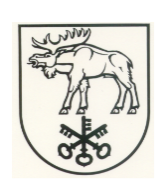 LAZDIJŲ RAJONO SAVIVALDYBĖS ADMINISTRACIJOS DIREKTORIUSINFORMACIJA APIE 2013 METAIS PRIIMTŲ RAJONO SAVIVALDYBĖS TARYBOS SPRENDIMŲ VYKDYMĄ2014-04-LazdijaiVadovaudamasis Lietuvos Respublikos vietos savivaldos įstatymu ir rajono savivaldybės tarybos veiklos reglamento, patvirtinto rajono savivaldybės tarybos 2013 m. vasario 28 d. sprendimu Nr. 5TS-621 „Dėl Lazdijų rajono savivaldybės tarybos veiklos reglamento patvirtinimo“, XIII skyriaus 208 punktu, teikiu informaciją apie 2013 metais priimtų rajono savivaldybės tarybos sprendimų vykdymą. 2013 metais įvyko 12 rajono savivaldybės tarybos posėdžių, buvo priimti 385 sprendimai. Priimti rajono savivaldybės tarybos sprendimai pagal temas pasiskirsto taip: Klausimai, susiję su rajono savivaldybės tarybos veikla, – 24. Ataskaitos, pateiktos rajono savivaldybės tarybai, – 9. Juridiniai klausimai:Personalo klausimai – 10; Kiti juridiniai klausimai – 4.Finansai:Biudžetas – 11;Kiti finansiniai klausimai – 29. Ekonomika:Patalpų nuoma, subnuoma, panauda – 11; Daugiabučių namų savininkų bendrijos – 5;Patvirtintos tvarkos – 3;Privatizavimo fondas – 2;Mokesčiai – 2;Prekyba – 2;Transportas – 1; Turto pardavimas ir valdymas – 76; Žemės sklypų nuoma, valdymas patikėjimo teise, pirkimas – 9;Klausimai, susiję su UAB, VšĮ veikla, – 22;Verslo rėmimas – 4.2Investicijos:Projektų bendrafinansavimas – 24; Kiti klausimai – 1.Sveikatos apsauga – 10. Kultūra – 1.Švietimas – 38. Socialinė parama:Patvirtintos tvarkos – 5;Piniginė parama – 3;Kiti klausimai – 2;Žemės ūkis – 4. Architektūra:Aplinkos apsauga – 2;Teritorijų planavimas – 34; Kiti klausimai – 7. Vietinis ūkis – 5. Sutartys – 14. Kiti klausimai – 10. Daugiausiai sprendimų projektų parengė Ekonomikos skyrius – 142. Nemažai sprendimų projektų parengė Architektūros skyrius – 44, Švietimo, kultūros ir sportoskyrius – 31, Juridinis skyrius – 26.	Ekonomikos skyrius vykdė 142 rajono tarybos sprendimų kontrolę.  Iš jų: 125 sprendimai yra įvykdyti, 15 – vykdoma, 1 – dalinai įvykdytas, 1 – neteko galios (Ataskaita pridedama).  	Finansų skyrius buvo įpareigotas vykdyti 22 rajono tarybos sprendimų kontrolę. Visi sprendimai yra įvykdyti (Ataskaita pridedama). 	Švietimo, kultūros ir sporto skyrius vykdė 31 sprendimo kontrolę. Iš jų: 26 sprendimai yra įvykdyti, 5 – vykdomi (Ataskaita pridedama).  	Socialinės paramos skyrius vykdė 11 sprendimų kontrolę. Iš jų: 4 sprendimai yra įvykdyti, 7 – vykdomi (Ataskaita pridedama).  	Architektūros skyrius vykdė 44 sprendimų kontrolę. Iš jų: 43 sprendimai yra įvykdyti, 1 – vykdomas (Ataskaita pridedama).  	Vaiko teisių apsaugos skyrius vykdė 2 sprendimų kontrolę. Iš jų: 1 sprendimas yra įvykdytas, 1 – vykdomas (Ataskaita pridedama).  	Vietinio ūkio skyrius vykdė 9 sprendimų kontrolę. Visi sprendimai yra įvykdyti (Ataskaita pridedama). 	Žemės ūkio ir melioracijos skyrius vykdė 5 sprendimų kontrolę. Visi sprendimai yra įvykdyti (Ataskaita pridedama).  	Informacinių technologijų skyrius vykdė 2 sprendimų kontrolę. Visi sprendimai yra įvykdyti (Ataskaita pridedama).  Vyr. specialistas kokybės vadybai ir planavimui vykdė 4 sprendimų kontrolę. Iš jų: 3 – įvykdyti, 1 – vykdomas (Ataskaita pridedama).  	Savivaldybės gydytoja vykdė 15 sprendimų kontrolę. Visi sprendimai yra įvykdyti (Ataskaita pridedama).  Investicijų skyrius vykdė 20 sprendimų kontrolę. Iš jų: 14 – įvykdyta, 6 – vykdomi (Ataskaita pridedama).  3Juridinis skyrius vykdė 26 sprendimų kontrolę. Iš jų: 23 – įvykdyti, 3 – vykdomi (Ataskaita pridedama).  Dokumentų ir informacijos skyrius vykdė 14 sprendimų kontrolę. Visi sprendimai yra įvykdyti (Ataskaita pridedama).  Direktorius                                                                                                  Gintautas Salatka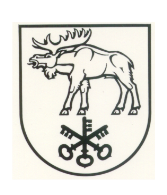 LAZDIJŲ RAJONO SAVIVALDYBĖS ADMINISTRACIJOSEKONOMIKOS SKYRIUSBiudžetinė įstaiga, Vilniaus g. 1, LT-67106 Lazdijai, http://www.lazdijai.lt, tel.: (8 318) 66 108, 8 697 22 645,faks. (8 318) 51 351, el. p. info@lazdijai.lt, a. s. LT594010042200010051, AB DNB bankas, kodas 40100.Duomenys kaupiami ir saugomi Juridinių asmenų registre, kodas 188714992.Skyriaus duomenys: tel.: (8 318) 66 112, (8 318) 66 115Pranešame, kad savivaldybės taryba nuo 2013 m. sausio 1 d. iki 2013 m. gruodžio 31 d. priėmė 142 Ekonomikos skyriaus parengtus sprendimus. PRIDEDAMA. 45  lapai.	Vedėja 							Jolita GalvanauskienėDUOMENYS APIE LAZDIJŲ RAJONO SAVIVALDYBĖS TARYBOS SPRENDIMŲ ĮVYKDYMĄ 2013-01-01 – 2013-12-31Parengė														         Jolita Galvanauskienė DUOMENYS APIE LAZDIJŲ RAJONO SAVIVALDYBĖS TARYBOS SPRENDIMŲ ĮVYKDYMĄ 2013-01-01 – 2013-12-31Vyresn. ekonomistė																																					Zita KlimaitėDUOMENYS APIE LAZDIJŲ RAJONO SAVIVALDYBĖS TARYBOS SPRENDIMŲ ĮVYKDYMĄ 2013-01-01 – 2013-12-31Vyr. ekonomistas																																						DUOMENYS APIE LAZDIJŲ RAJONO SAVIVALDYBĖS TARYBOS SPRENDIMŲ ĮVYKDYMĄ 2013 M.Ekonomikos skyriaus vyr. specialistė  						                                                                   Lina PabarčienėDUOMENYS APIE LAZDIJŲ RAJONO SAVIVALDYBĖS TARYBOS SPRENDIMŲ ĮVYKDYMĄ 2013-01-01 – 2013-12-31Vyr. specialistė																																					Laima Černiauskienė LAZDIJŲ RAJONO SAVIVALDYBĖS ADMINISTRACIJOSFINANSŲ SKYRIUSSavivaldybės biudžetinė įstaiga, Vilniaus g. 1, LT- 67106 Lazdijai, http://www.lazdijai.lt,  tel.: (8  318) 66 108,8 697 22 645,  faks. (8 318) 51 351, el. p. info@lazdijai.lt,  a.s. LT594010042200010051, AB  DnB NORD bankas, kodas 40100,  Duomenys kaupiami ir saugomi Juridinių asmenų registre, kodas 188714992. Lazdijų rajono savivaldybės administracijos                                        2014-03-       Nr. Dokumentų ir informacijos skyriuiDUOMENYS APIE LAZDIJŲ RAJONO SAVIVALDYBĖS TARYBOS SPRENDIMŲ ĮVYKDYMĄ 2013-01-01 – 2013-12-31 Ataskaita apie Švietimo, kultūros ir sporto skyriaus 2013 m. rajono savivaldybės tarybos sprendimų vykdymąVedėjo pavaduotoja								Rasa KazlauskienėLAZDIJŲ RAJONO SAVIVALDYBĖS ADMINISTRACIJOSSOCIALINĖS PARAMOS SKYRIUSATASKAITAapie rajono savivaldybės tarybos sprendimų, priimtų 2013 m. vykdymąSocialinės paramos skyriaus vedėja					Lina MargelienėLAZDIJŲ RAJONO SAVIVALDYBĖS ADMINISTRACIJOSVIETINIO ŪKIO SKYRIUSBiudžetinė įstaiga, Vilniaus g. 1, LT-67106 Lazdijai, http://www.lazdijai.lt, tel.: (8 318) 66 108, 8 697 22 645,faks. (8 318) 51 351, el. p. info@lazdijai.lt, a. s. LT594010042200010051, AB DNB bankas, kodas 40100.Duomenys kaupiami ir saugomi Juridinių asmenų registre, kodas 188714992.Skyriaus duomenys: tel. (8 318) 66 121Skyriaus vedėjas							Vidmantas MargelisO. Leščinskienė, tel. (8 318) 66 141, el. p. ona.lescinskiene@lazdijai.lt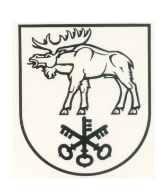 LAZDIJŲ RAJONO SAVIVALDYBĖS ADMINISTRACIJOSŽEMĖS ŪKIO IR MELIORACIJOS SKYRIUSBiudžetinė įstaiga, Vilniaus g. 1, LT-67106 Lazdijai, http://www.lazdijai.lt, tel.: (8  318) 66 108, 8 697 22 645, faks. (8 318) 51 351, el. p. info@lazdijai.lt, a. s. LT594010042200010051, AB DNB bankas, kodas 40100.Duomenys kaupiami ir saugomi Juridinių asmenų registre, kodas 188714992.Skyriaus duomenys:  tel.(8 318) 66 118,  (8 318) 66 117, (8 318) 66 140,(8 318) 66 139, (8 318) 66 138, el. p. zusk@lazdijai.lt, 	Vedėjas                                                                            Algimantas PipirasAlma Palioniene, (8 318) 6 61 17, el. paštas alma.palioniene@lazdijai.ltLAZDIJŲ RAJONO SAVIVALDYBĖS ADMINISTRACIJOSINFORMACINIŲ TECHNOLOGIJŲ SKYRIUSBiudžetinė įstaiga, Vilniaus g. 1, LT-67106 Lazdijai, http://www.lazdijai.lt, tel.: (8 318) 66 108, 8 697 22 645,faks. (8 318) 51 351, el. p. info@lazdijai.lt, a. s. LT594010042200010051, AB DNB bankas, kodas 40100.Duomenys kaupiami ir saugomi Juridinių asmenų registre, kodas 188714992.Skyriaus duomenys: tel. (8 318) 66 155Dokumentų ir informacijos skyriui					2014-03-     Nr. IT2- DĖL SAVIVALDYBĖS TARYBOS SPRENDIMŲ VYKDYMOPranešame, kad Lazdijų rajono savivaldybės taryba nuo 2013 m. sausio 1 d. iki 2013 m. gruodžio 31 d. priėmė 2 skyriaus rengtus sprendimus.Vedėjas                                                                                       Žydrūnas RutkauskasŽydrūnas Rutkauskas, tel. (8-318) 66 155, el. p. zydrunas.rutkauskas@lazdijai.lt LAZDIJŲ RAJONO SAVIVALDYBĖS ADMINISTRACIJABiudžetinė įstaiga, Vilniaus g. 1, LT-67106 Lazdijai, http://www.lazdijai.lt, tel.: (8 318) 66 108, 8 697 22 645,faks. (8 318) 51 351, el. p. info@lazdijai.lt, a. s. LT594010042200010051, AB DNB bankas, kodas 40100.Duomenys kaupiami ir saugomi Juridinių asmenų registre, kodas 188714992Pateikiu ataskaitą apie 2013 m. priimtų sprendimų, kurių rengėjas buvo vyr. specialistas kokybės vadybai ir planavimui, vykdymą.PRIDEDAMA. 1 lapas.Vyr. specialistas                                                                                      Gediminas GiedraitisGediminas Giedraitis, tel. 8 613 83291 , el. p. gediminas.giedraitis@lazdijai.ltATASKAITA APIE 2013 M. PRIIMTŲ SPRENDIMŲ, KURIŲ RENGĖJAS BUVO VYR. SPECIALISTAS KOKYBĖS VADYBAI IR PLANAVIMUI, VYKDYMĄ2013 M. PRIIMTŲ RAJONO SAVIVALDYBĖS TARYBOS SPRENDIMŲ VYKDYMO KONTROLĖS ATSKAITASavivaldybės gydytoja                                                                           Lina DžiaukštienėDUOMENYS APIE LAZDIJŲ RAJONO SAVIVALDYBĖS TARYBOS SPRENDIMŲ ĮVYKDYMĄ 2013-01-01 – 2013-12-31Investicijų skyriaus vedėjas                                                                                                                            Vidmantas PilvinisDUOMENYS APIE LAZDIJŲ RAJONO SAVIVALDYBĖS TARYBOS SPRENDIMŲ ĮVYKDYMĄ 2013-01-01 – 2013-12-31        Juridinio skyriaus vedėjas                                                                                                                                         K. JasiulevičiusDOKUMENTŲ IR INFORMACIJOS SKYRIAUS DUOMENYS APIE LAZDIJŲ RAJONO SAVIVALDYBĖS TARYBOS SPRENDIMŲ ĮVYKDYMĄ2013-01-01 – 2013-12-31Dokumentų ir informacijos skyriaus vedėja                                                                                                   Danguolė BarauskienėLazdijų rajono savivaldybės tarybai Lazdijų rajono savivaldybės merui Lazdijų rajono savivaldybės administracijos Dokumentų ir informacijos skyriui2014-04-      Nr. Lazdijų rajono savivaldybės administracijos Dokumentų ir informacijos skyriui DĖL SAVIVALDYBĖS TARYBOS SPRENDIMŲ VYKDYMO DĖL SAVIVALDYBĖS TARYBOS SPRENDIMŲ VYKDYMOEil. Nr. Rajono savivaldybės tarybos sprendimo pavadinimasSprendimo priėmimo data ir Nr.Sprendimo ruošimo priežastisDuomenys apie sprendimo įvykdymą1.Dėl Lazdijų rajono savivaldybės tarybos 2008 m. gegužės 21 d. sprendimo Nr. 5TS-420 pripažinimo netekusiu galios2013 m. sausio 16 d. Nr.5TS-263Pripažintas netekusiu galios Lazdijų rajono savivaldybės tarybos 2008 m. gegužės 21 d. sprendimas Nr. 5TS-420 „Dėl Naujų kitos paskirties valstybinės žemės sklypų, perduotų Lazdijų rajono savivaldybei valdyti patikėjimo teise, valstybinės žemės nuomos sutarčių pasirašymo tvarkos aprašo“.Įvykdyta2.Dėl 2,1134 ha žemės sklypo (unikalus Nr. 4400-2124-8902), esančio Lazdijų r. sav. Šeštokų sen. Jukneliškės k. Dvaro g. 15, nuomos2013 m. vasario 28 d. Nr.5TS-631Išnuomoti aukciono būdu valstybei nuosavybės teise priklausantį rajono savivaldybės patikėjimo teise valdomą 2,1134 ha kitos paskirties žemės sklypą (žemės sklypo unikalus Nr. 4400-2124-8902, naudojimo būdas – pramonės ir sandėliavimo objektų teritorijos, naudojimo pobūdis – pramonės ir sandėliavimo įmonių statybos), esantį  Lazdijų r. sav. Šeštokų sen. Jukneliškės k. Dvaro g. 15, ūkinei komercinei veiklaiVykdoma3.Dėl 4,6697 ha žemės sklypo (unikalus Nr. 4400-2123-1447), esančio Lazdijų r. sav. Šeštokų sen. Jukneliškės k. Dvaro g. 17, nuomos2013 m. vasario 28 d. Nr.5TS-632Išnuomoti aukciono būdu valstybei nuosavybės teise priklausantį rajono savivaldybės patikėjimo teise valdomą 4,6697 ha kitos paskirties žemės sklypą (žemės sklypo unikalus Nr. 4400-2123-1447, naudojimo būdas –  pramonės ir sandėliavimo objektų teritorijos, naudojimo pobūdis –pramonės ir sandėliavimo įmonių statybos), esantį  Lazdijų r. sav. Šeštokų sen. Jukneliškės k. Dvaro g. 17, ūkinei komercinei veiklaiVykdoma4.Dėl 3,1235 ha žemės sklypo (unikalus Nr. 4400-2123-5990), esančio Lazdijų r. sav. Šeštokų sen. Jukneliškės k. Dvaro g. 18, nuomos2013 m. vasario 28 d. Nr.5TS-633Išnuomoti aukciono būdu valstybei nuosavybės teise priklausantį rajono savivaldybės patikėjimo teise valdomą 3,1235 ha kitos paskirties žemės sklypą (žemės sklypo unikalus Nr. 4400-2123-5990, naudojimo būdas – pramonės ir sandėliavimo objektų teritorijos, naudojimo pobūdis – pramonės ir sandėliavimo įmonių statybos), esantį  Lazdijų r. sav. Šeštokų sen. Jukneliškės k. Dvaro g. 18, ūkinei komercinei veiklaiVykdoma5.Dėl 6,5162 ha žemės sklypo (unikalus Nr. 4400-2123-1472), esančio Lazdijų r. sav. Šeštokų sen. Jukneliškės k. Dvaro g. 19, nuomos2013 m. vasario 28 d. Nr.5TS-634Išnuomoti aukciono būdu valstybei nuosavybės teise priklausantį rajono savivaldybės patikėjimo teise valdomą 6,5162 ha kitos paskirties žemės sklypą (žemės sklypo unikalus Nr. 4400-2123-1472, naudojimo būdas – pramonės ir sandėliavimo objektų teritorijos, naudojimo pobūdis – pramonės ir sandėliavimo įmonių statybos), esantį  Lazdijų r. sav. Šeštokų sen. Jukneliškės k. Dvaro g. 19, ūkinei komercinei veiklai Vykdoma6.Dėl 2,4141 ha žemės sklypo (unikalus Nr. 4400-2123-6088), esančio Lazdijų r. sav. Šeštokų sen. Jukneliškės k. Dvaro g. 20, nuomos2013 m. vasario 28 d. Nr.5TS-635Išnuomoti aukciono būdu valstybei nuosavybės teise priklausantį rajono savivaldybės patikėjimo teise valdomą 2,4141 ha kitos paskirties žemės sklypą (žemės sklypo unikalus Nr. 4400-2123-6088, naudojimo būdas – pramonės ir sandėliavimo objektų teritorijos, naudojimo pobūdis – pramonės ir sandėliavimo įmonių statybos), esantį  Lazdijų r. sav. Šeštokų sen. Jukneliškės k. Dvaro g. 20, ūkinei komercinei veiklai Vykdoma7.Dėl 1,5737 ha žemės sklypo (unikalus Nr. 4400-2124-8646), esančio Lazdijų r. sav. Šeštokų sen. Jukneliškės k. Dvaro g. 22, nuomos2013 m. vasario 28 d. Nr.5TS-636Išnuomoti aukciono būdu valstybei nuosavybės teise priklausantį rajono savivaldybės patikėjimo teise valdomą 1,5737 ha kitos paskirties žemės sklypą (žemės sklypo unikalus Nr. 4400-2124-8646, naudojimo būdas – pramonės ir sandėliavimo objektų teritorijos, naudojimo pobūdis – pramonės ir sandėliavimo įmonių statybos), esantį  Lazdijų r. sav. Šeštokų sen. Jukneliškės k. Dvaro g. 22, ūkinei komercinei veiklai Vykdoma8.Dėl Lazdijų rajono savivaldybės 2013 m. viešųjų darbų programos patvirtinimo2013 m. vasario 7 d. Nr.5TS-596Patvirtinta Lazdijų rajono savivaldybės 2013 metų viešųjų darbų programa. Pavesta nuolat veikiančiai Viešųjų darbų įgyvendinimo ir darbdavių atrankos  komisijai, sudarytai Lazdijų rajono savivaldybės tarybos 2011 m. kovo 1 d. sprendimo Nr. 5TS-1383 „Dėl viešųjų darbų“ 2 punktu, organizuoti darbdavių atranką Lazdijų rajono savivaldybės 2013 metų viešųjų darbų programai vykdyti. Įvykdyta9.Dėl kiemo statinių – tvoros ir pavėsinių nurašymo ir nugriovimo2013 m. kovo 29 d. Nr.5TS-676Nurašyti pripažintus netinkamais (negalimais) naudoti rajono savivaldybei nuosavybės teise priklausančius Lazdijų r. Veisiejų lopšelio-darželio „Ąžuoliukas“ patikėjimo teise valdomus kiemo statinius, esančius Lazdijų r. sav. Veisiejų m. Ateities g. 1, ir  leisti Lazdijų rajono savivaldybės Veisiejų r. Veisiejų lopšeliui-darželiui „Ąžuoliukas“ teisės aktų nustatyta  tvarka nugriauti nurodytus kiemo statinius – tvorą ir pavėsines. Įvykdyta10.Dėl valstybės turto perėmimo 2013 m. kovo 29 d. Nr.5TS-677Sutikti perimti Lazdijų rajono savivaldybės nuosavybėn savarankiškajai savivaldybių funkcijai - gyventojų bendrosios kultūros ugdymas ir etnokultūros puoselėjimas (dalyvavimas kultūros plėtros projektuose, muziejų, teatrų, kultūros centrų ir kitų kultūros įstaigų steigimas, reorganizavimas, pertvarkymas, likvidavimas ir jų veiklos priežiūra, savivaldybių viešųjų bibliotekų steigimas, reorganizavimas, pertvarkymas ir jų veiklos priežiūra) – įgyvendinti valstybei nuosavybės teise priklausantį Lazdijų rajono apylinkės teismo patikėjimo teise valdomą pastatą - garažą (unikalus Nr. 5993-2000-9030, inventorinis Nr. 100002), esantį Lazdijų m. Vilniaus g. 12, kurio įsigijimo vertė – 1720,00 Lt, nusidėvėjimas – 512,20 Lt, likutinė vertė (2013 m. kovo 1 d.) – 1207,80 Lt. Vykdoma11.Dėl valstybės turto pripažinimo netinkamu (negalimu) naudoti ir jo nurašymo2013 m. kovo 29 d. Nr.5TS-689Pripažinti netinkamu (negalimu) naudoti valstybei nuosavybės teise priklausantį Lazdijų rajono savivaldybės patikėjimo teise valdomą ilgalaikį materialųjį ir nematerialųjį turtą, nurašyti šio sprendimo pripažintą netinkamu (negalimu) naudoti valstybei nuosavybės teise priklausantį Lazdijų rajono savivaldybės patikėjimo teise valdomą ilgalaikį materialųjį ir nematerialųjį turtą.Įvykdyta12.Dėl valstybės turto pripažinimo netinkamu (negalimu) naudoti ir jo nurašymo2013 m. balandžio 26 d. Nr.5TS-754Pripažinti netinkamu (negalimu) naudoti valstybei nuosavybės teise priklausantį Lazdijų rajono savivaldybės patikėjimo teise valdomą kompiuterį „Vector AK07“, kurio inv. Nr. ADMI 130511, pradinė vertė – 1124,09 Lt, nusidėvėjimas – 1124,09 Lt, likutinė vertė – 0. Nurašyti šio sprendimo 1 punkte pripažintą netinkamu (negalimu) naudoti valstybei nuosavybės teise priklausantį Lazdijų rajono savivaldybės patikėjimo teise valdomą kompiuterį. Įpareigoti Lazdijų rajono savivaldybės administracijos Informacinių technologijų vedėją Žydrūną Rutkauską likviduoti šio sprendimo 1 punkte nurodytą kompiuterį. Įvykdyta13.Dėl kiemo statinių (šaligatvio ir tvoros)  nurašymo ir nugriovimo2013 m. gegužės 30 d. Nr.5TS-775Nurašyti pripažintus netinkamais (negalimais) naudoti rajono savivaldybei nuosavybės teise priklausančius Lazdijų r. Seirijų lopšelio-darželio „Žibutė“ patikėjimo teise valdomus kiemo statinius (šaligatvį ir tvorą), esančius Lazdijų r. sav. Seirijų mstl. Ežerėlio g. 10, kurių unikalus Nr. 5997-7005-9044, inventorinis Nr. 110001P32, likutinė vertė – 583,27 Lt.   Leisti Lazdijų r. Seirijų lopšeliui-darželiui „Žibutė“ teisės aktų nustatyta tvarka nugriauti nurašytus kiemo statinius (šaligatvį ir tvorą).   Paskirti Lazdijų r. Seirijų lopšelio-darželio „Žibutė“ direktorę Rimą Kliučinskienę atsakinga už šio sprendimo 1 punkte nurodytų kiemo statinių (šaligatvio ir tvoros) nurašymą, nugriovimą, aplinkos sutvarkymą ir išregistravimą iš Nekilnojamojo turto registro.Įvykdyta14.Dėl Lazdijų rajono savivaldybės tarybos 2013 m. kovo 29 d. sprendimo Nr. 5TS-681 pakeitimo2013 m. gegužės 30 d. Nr.5TS-779Pakeisti rajono savivaldybės tarybos 2013 m. kovo 29 d. sprendimu Nr. 5TS-681 „Dėl Lazdijų rajono savivaldybės verslo rėmimo programos 2013 m. pajamų ir išlaidų sąmatos patvirtinimo“  patvirtintą Lazdijų rajono savivaldybės verslo rėmimo programos 2013 m. pajamų ir išlaidų sąmatą (pridedama), išdėstant ją nauja redakcija.Įvykdyta15.Dėl renginių organizavimo Lazdijų rajono savivaldybės viešosiose vietose tvarkos aprašo pakeitimo2013 m. rugsėjo 9 d. Nr.5TS-849Pakeisti Lazdijų rajono savivaldybės tarybos 2008 m. sausio 17 d. sprendimu Nr. 5TS-298 „Dėl renginių organizavimo Lazdijų rajono savivaldybės viešosiose vietose tvarkos aprašo“ patvirtinto Renginių organizavimo Lazdijų rajono savivaldybės viešosiose vietose tvarkos aprašo 22 punktąĮvykdyta16.Dėl Lazdijų hipodromo valdymo ir naudojimo koncesijos2013 m. spalio 31 d. Nr.5TS-872   . Pavirtinti konkurso sąlygas dėl Lazdijų hipodromo valdymo ir naudojimo koncesijos suteikimo ir koncesijos sutarties  dėl Lazdijų hipodromo valdymo ir naudojimo koncesijos suteikimo projektą Vykdomas17.Dėl pritarimo pasirašyti papildomą susitarimą prie 2007 m. rugpjūčio 31 d. Lazdijų rajono savivaldybės ilgalaikio materialiojo turto nuomos sutarties2013 m. spalio 31 d. Nr.5TS-890Pritarti, kad Lazdijų rajono savivaldybės administracijos direktorius pasirašytų papildomą susitarimą prie 2007 m. rugpjūčio 31 d. Lazdijų rajono savivaldybės ilgalaikio materialiojo turto nuomos sutarties su uždarąja akcine bendrove „Lazdijų sveikatos centrasĮvykdyta18.Dėl greitosios medicinos pagalbos paslaugų teikimo funkcijos perdavimo2013 m. lapkričio 26 d. Nr.5TS-913Perduoti nuo 2014 m. sausio 1 d. greitosios medicinos pagalbos paslaugų teikimo Lazdijų rajono savivaldybėje funkciją įgyvendinti Alytaus rajono savivaldybei, pavedant ją vykdyti viešajai įstaigai Alytaus rajono savivaldybės greitosios medicinos pagalbos stočiai.Įvykdyta19.Dėl turto, reikalingo greitosios medicinos pagalbos paslaugoms Lazdijų rajono savivaldybės teritorijoje  teikti, panaudos ir nuomos2013 m. gruodžio 18 d. Nr.5TS-943Leisti Lazdijų rajono savivaldybės administracijai nuo 2014 m. sausio 1 d. perduoti neatlygintinai naudotis pagal panaudos sutartį 10 metų laikotarpiui Lazdijų rajono savivaldybei nuosavybės teise priklausančias Lazdijų rajono savivaldybės administracijos patikėjimo teise valdomas 277,22 m2 patalpas Nr. 1-1 (plotas 3,14 m2), 1-2 (plotas 83,19 m2), 1-3 (plotas 25,33 m2), 1-4 (plotas21,61 m2), 1-5 (plotas 19,65 m2), 1-6 (plotas 17,52 m2), 1-7 (plotas 6,23 m2), 1-8 (plotas 5,30 m2), 1-9 (plotas 1,81 m2), 1-10 (plotas 1,82 m2), 1-11 (plotas 38,52 m2), 1-12 (plotas 53,10 m2) pastate -garaže 8G1p (unikalus Nr. 5993-6000-3087), esančiame Lazdijų r. sav., Lazdijų m., Kauno g. 8, viešajai įstaigai Alytaus rajono savivaldybės greitosios medicinos pagalbos stočiai (253724440) greitosios medicinos pagalbos paslaugų teikimo Lazdijų rajono savivaldybėje funkcijai ir įstaigos įstatuose numatytai veiklai vykdyti. Įvykdyta20.Dėl pritarimo pasirašyti susitarimą Nr. 6 „Dėl valstybinės žemės nuomos sutarties, pasirašytos 2008 m. rugpjūčio 22 d. (notarinio registro nr. 9731), pakeitimo“2013 m. gruodžio 18 d. Nr.5TS-940Pritarti, kad Lazdijų rajono savivaldybės administracijos direktorius pasirašytų Lazdijų rajono savivaldybės administracijos ir UAB koncerno „Achemos grupė“ susitarimą Nr. 6 „Dėl Valstybinės žemės nuomos sutarties, pasirašytos 2008 m. rugpjūčio 22 d. (notarinio registro Nr. 9731), pakeitimo“. Įvykdyta21.Dėl leidimo pakeisti pastato pavadinimą ir pagrindinę tikslinę naudojimo paskirtį2013 m. gruodžio 18 d. Nr.5TS-942Leisti Lazdijų rajono savivaldybės socialinės globos centrui „Židinys“ teisės aktų nustatyta tvarka pakeisti Lazdijų rajono savivaldybei nuosavybės teise priklausančio pastato – darželio 1C1p (unikalus Nr. 5998-1002-6012), esančio Lazdijų r. sav. Kapčiamiesčio sen. Kapčiamiesčio mstl. Veisiejų g. 6, pavadinimą iš darželio į globos namus ir pagrindinę tikslinę naudojimo paskirtį iš mokslo į gyvenamąją paskirtį (pogrupis - gyvenamosios paskirties (įvairių socialinių grupių asmenims) pastatai (namai)).Įvykdyta22.Dėl Lazdijų rajono savivaldybės tarybos 2013 m. lapkričio 26 d. sprendimo Nr. 5TS-905 pakeitimo2013 m. gruodžio 30 d. Nr.5TS-951Pakeisti Lazdijų rajono savivaldybės tarybos 2013 m. lapkričio 26 d. sprendimo Nr. 5TS-905 „Dėl leidimo padalinti nekilnojamąjį daiktą į atskirus nekilnojamuosius daiktus“ dėstomąją dalįĮvykdytaEil. Nr.Rajono savivaldybės tarybos sprendimo pavadinimasSprendimo priėmimo data ir Nr.Sprendimo ruošimo priežastisDuomenys apie sprendimo įvykdymą1.Dėl privatizuojamų objektų2013 m. vasario 7 d. Nr.5TS-607Įtraukti į privatizuojamų objektų sąrašą Lazdijų rajono savivaldybės nuosavybėje esantį turtą pagal priedą. Butas (unikalus Nr. 5993-0001-9018:0002, plotas 17,85 kv. m, avarinis), su bendro naudojimo patalpa a-1 (1/2 iš 2,14 kv. m, plotas 1,07 kv. m), Lazdijų r. sav. Veisiejų m. M. Bižytės g. 4-2Įvykdytas2.Dėl leidimo naudotis patalpomis Lazdijų meno mokyklai2013 m. vasario 7 d. Nr.5TS-606Įpareigoti Lazdijų mokyklą-darželį „Vyturėlis“, Lazdijų mokyklą-darželį „Kregždutė“, Lazdijų r. Seirijų Antano Žmuidzinavičiaus gimnaziją iki kol vyks kapitalinis remontas Lazdijų meno mokyklos pastate, leisti naudotis Lazdijų meno mokyklai šių įstaigų valdomomis patalpomis. Įvykdytas3.Dėl patalpos suteikimo2013 m. vasario 7 d. Nr.5TS-605Suteikti Lietuvos Respublikos Seimo narei Kristinai Miškinienei, išrinktai vienmandatėje Lazdijų-Druskininkų rinkimų apygardoje, Seimo nario įgaliojimų laikui rinkėjams priimti Lazdijų rajono savivaldybei nuosavybės teise priklausančią Lazdijų rajono savivaldybės administracijos patikėjimo teise valdomą 10,55 m2 administracinę patalpą Nr. 4-10 pastate 1B4/p (unikalus Nr. 5996-6000-5016), esančiame Lazdijų m. Vilniaus g. 1.ja.Įvykdytas4.Dėl privatizuojamų objektų pradinių pardavimo kainų2013 m. vasario 7 d. Nr.5TS-608Tvirtinti privatizuojamų objektų pradines pardavimo kainas:1. Sandėlio (unikalus Nr. 4400-0489-0162:8063, plotas 24,54 kv. m, 1 aukšto mediniame pastate, pažymėjimas plane 1A1/m), esančio adresu: Lazdijų m. Taikos g. 12, parduodamo viešame aukcione, pradinę pardavimo kainą – 1200 Lt. 2. Dalies ūkinio pastato (unikalus Nr. 4400-2044-7723, 1/3 dalis iš 28 kv. m užstatyto ploto, pažymėjimas plane 1I1/ž), esančio adresu: Lazdijų m. Taikos g. 8B, parduodamo viešame aukcione, pradinę pardavimo kainą – 300 Lt. Įvykdytas5.Dėl pritarimo padalinti kelią2013 m. vasario 7 d. Nr.5TS-603 Pritarti, kad Lazdijų rajono savivaldybei nuosavybės teise priklausantis kelias Nr. 3-2 Šeštokai-Tautrimai (unikalus Nr. 4400-0272-5502), esantis Lazdijų r. sav. Šeštokų sen., būtų padalintas į Kovo 11-osios gatvę ir kelią Nr. 3-2 Šeštokai-Tautrimai pagal schemą.Įvykdytas6.Dėl Lazdijų rajono savivaldybės privatizavimo fondo lėšų pajamų-išlaidų 2013 m. sąmatos patvirtinimo2013 m. vasario 7 d. Nr.5TS-600Patvirtinti Lazdijų rajono savivaldybės privatizavimo fondo lėšų pajamų-išlaidų 2013 m. sąmatą.Įvykdytas7.Dėl Lazdijų rajono savivaldybės privatizavimo fondo lėšų naudojimo 2012 m. apyskaitos patvirtinimo2013 m. vasario 7 d. Nr.5TS-599Patvirtinti Lazdijų rajono savivaldybės privatizavimo fondo lėšų naudojimo 2012 m. apyskaitą.Įvykdytas8.Dėl privatizuojamo objekto pradinės pardavimo kainos2013 m. vasario 7 d. Nr.5TS-602Tvirtinti ūkinio pastato (unikalus Nr. 4400-1993-7862, užstatytas plotas – 61 kv. m, pastatas medinis, pažymėjimas plane 1I1/ž), esančio adresu: Lazdijų m. Kauno g. 62, parduodamo viešame aukcione, pradinę pardavimo kainą – 600 Lt.Įvykdytas9.Dėl Lazdijų rajono savivaldybės tarybos 2012 m. lapkričio 9 d. sprendimo Nr. 5TS-516 pakeitimo2013 m. vasario 7 d. Nr.5TS-604Pakeisti Lazdijų rajono savivaldybės tarybos 2012 m. lapkričio 9 d. sprendimo Nr. 5TS-516 „Dėl turto perdavimo Lazdijų rajono savivaldybės administracijai“ 1 punktą, vietoje „unikalus Nr. 5998-7002-0016:0001“ įrašant „unikalus Nr. 5996-7002-0016:0001Įvykdytas10.Dėl privatizuojamo buvusios mokyklos pastato su priklausiniais pradinės pardavimo kainos sumažinimo2013 m. vasario 28 d. Nr.5TS-650Sumažinti viešame aukcione parduodamo buvusios mokyklos pastato (unikalus Nr. 5997-8005-6019,  plotas 316,70  kv. m, pastatas mūrinis, 2 aukštų, pažymėjimas plane 1C2/p), sandėlio (unikalus Nr. 5997-8005-6022, plotas 49,30 kv. m, pastatas mūrinis, 1 aukšto, pažymėjimas plane 2F1/p), esančių Lazdijų r. sav. Veisiejų sen. Varnėnų  k. Linksmučių g. 2, pradinę pardavimo kainą nuo 50000 Lt iki 20000 Lt.Įvykdytas11.Dėl privatizuojamų buvusios mokyklos patalpų su priklausiniais pradinės pardavimo kainos sumažinimo2013 m. vasario 28 d. Nr.5TS-649Sumažinti viešame aukcione parduodamų buvusios mokyklos patalpų (36316/41941 pastato dalys, unikalus Nr. 5993-5013-1018, plotas 363,16 kv. m, pastatas mūrinis, 1 aukšto su mansarda, pažymėjimas plane 1C1/m), sandėlio (unikalus Nr. 5993-5013-1029, plotas 73,84 kv. m, pastatas medinis, 1 aukšto, pažymėjimas plane 2F1/ž) su kiemo statiniais (unikalus Nr. 5993-5013-1044), esančių Lazdijų r. sav. Šlavantų sen. Gegutės k., pradinę pardavimo kainą nuo 113000 Lt iki 56000 Lt.Įvykdytas12.Dėl privatizuojamo nebaigto statyti mokyklos pastato pradinės pardavimo kainos sumažinimo2013 m. vasario 28 d. Nr.5TS-648Sumažinti viešame aukcione parduodamo nebaigto statyti mokyklos pastato (unikalus Nr. 4400-0848-7687, plotas 2156,74 kv. m, pastatas gelžbetonio plokščių, 2 aukštų, baigtumas 60 proc., pažymėjimas plane 1C2/b), esančio Lazdijų r. sav. Šlavantų sen. Avižienių k. Morkavo g. 31, pradinę pardavimo kainą nuo 100000 Lt iki 35000 Lt.Įvykdytas13.Dėl privatizuojamos negyvenamosios patalpos-sandėlio su priklausiniais  pradinės pardavimo kainos sumažinimo2013 m. vasario 28 d. Nr.5TS-651Sumažinti viešame aukcione parduodamų negyvenamosios patalpos-sandėlio  (unikalus Nr. 5990-0001-1018:0004, plotas 18,47 kv. m, pastatas medinis, pažymėjimas plane 1A1/m) su bendro naudojimo patalpa (1/2 iš 2,48 kv. m, plotas 1,24 kv. m), dalies ūkinio pastato (1/4  užstatyto ploto 42,76 kv. m, pastatas medinis, pažymėjimas plane 2I1/m, unikalus Nr. 5990-0001-1029) ir dalies kiemo statinių (1/4 dalis, unikalus Nr. 5990-0001-1030), esančių Lazdijų m. Seinų g. 69-2, pradinę pardavimo kainą nuo 2000 Lt iki 1000 Lt.Įvykdytas14.Dėl turto panaudos bendruomenei2013 m. vasario 28 d. Nr.5TS-641Leisti Lazdijų rajono savivaldybės administracijai (kodas 188714992) perduoti neatlygintinai naudotis pagal panaudos sutartį 5 metų laikotarpiui N. Kirsnos kaimo bendruomenės komitetui (kodas 165247615) jo įstatuose numatytai veiklai vykdyti šį rajono savivaldybei nuosavybės teise priklausantį rajono savivaldybės administracijos patikėjimo teise valdomą stacionarų kompiuterį „Ordi Enduro M360“,  inventorinis Nr. NORA014101, pradinė vertė – 2512,00 Lt, nusidėvėjimas – 2512,00 Lt, likutinė vertė – 0,00 Lt, monitorių, inventorinis Nr. 07100283, vertė – 820,00 Lt, multifunkcinį įrenginį HP M1120, inventorinis Nr. 07120374, vertė – 760,00 Lt.Įvykdytas15.Dėl ūkinių pastatų įtraukimo į apskaitą2013 m. vasario 28 d. Nr.5TS-639Įpareigoti rajono savivaldybės administraciją įtraukti į rajono savivaldybės administracijos apskaitą statybine verte pagal inventorinius duomenis ūkinį pastatą 2I1/ž (unikalus Nr. 4400-2459-0274) ir ūkinį pastatą 3I1/ž (unikalus Nr. 4400-2459-0296), esančius Lazdijų r. sav. Veisiejų m. Vytauto g. 33.Įvykdytas16.Dėl privatizuojamų objektų2013 m. vasario 28 d. Nr.5TS-640Įtraukti į privatizuojamų objektų sąrašą Lazdijų rajono savivaldybės nuosavybėje esantį turtą pagal priedą. Butas (unikalus Nr. 5992-8000-1010:0003, plotas 11,41 kv. m, avarinis), Lazdijų r. sav. Lazdijų m. Kauno g. 16-3.Įvykdytas17.Dėl malkų perdavimo2013 m. kovo 29 d. Nr.5TS-678Leisti Lazdijų rajono savivaldybės administracijai perduoti patikėjimo teise viešajai įstaigai Lazdijų kultūros centrui (kodas Juridinių asmenų registre – 165438848) malkas (20 erdmetrių, vertė 1000 Lt), apskaitytas kaip atsargas, esančias Lazdijų miesto parko teritorijoje.	Įvykdytas18.Dėl kino salės pardavimo2013 m. kovo 29 d. Nr.5TS-691Leisti viešajai įstaigai Lazdijų kultūros centrui parduoti viešajai įstaigai Lazdijų kultūros centrui nuosavybės teise priklausančią negyvenamąją patalpą-kino salę (unikalus Nr. 5996-0002-1014:0002), esančią Lazdijų r. sav. Šeštokų sen. Jukneliškės k.Įvykdytas19.Dėl turto perdavimo2013 m. balandžio 26 d. Nr.5TS-755Prašyti Lietuvos Respublikos Vyriausybę perimti valstybės nuosavybėn šiuo metu Lazdijų rajono savivaldybei nuosavybės teise priklausantį kelią Nr. 11-62 Veisiejų m. gatvė Nr. 26 (unikalus Nr. 4400-0598-3164), kurio inv. Nr. VEIM110032, pradinė vertė – 312200,00 Lt, nusidėvėjimas – 126022,30 Lt, likutinė vertė – 186177,70 Lt, esantį Lazdijų r. sav. Veisiejų m.Įvykdyta20.Dėl turto panaudos Lazdijų rajono Krikštonių kaimo bendruomenės komitetui2013 m. balandžio 26 d. Nr.5TS-752Leisti Lazdijų r. Seirijų Antano Žmuidzinavičiaus gimnazijai (kodas 190609240)5 metų laikotarpiui perduoti rajono savivaldybei nuosavybės teise priklausantį Lazdijų r. Seirijų Antano Žmuidzinavičiaus gimnazijos patikėjimo teise valdomą trumpalaikį turtą, kurio vertė – 1550,98 Lt, neatlygintinai naudotis pagal panaudos sutartį  Lazdijų rajono Krikštonių kaimo bendruomenės komitetui (kodas 300060445) jo įstatuose numatytoms funkcijoms vykdyti.Įvykdytas21.Dėl patalpų, skirtų maisto gamybai, nuomos ir socialinės globos namų gyventojų maitinimo paslaugų teikimo VšĮ Lazdijų socialinių paslaugų centre2013 m. balandžio 26 d. Nr.5TS-743Leisti išnuomoti viešo konkurso būdu 3 metų laikotarpiui socialinės globos namų gyventojų maitinimo paslaugoms teikti viešajai įstaigai Lazdijų socialinių paslaugų centrui nuosavybės teise priklausančias 90,99 m2 ploto patalpas Nr. 1-1, 1-2, 1-3, 1-4, 1-5, 1-6, 1-97, 1-98, 1-99, 1-100, 1-101, 1-103, 1-104, 1-105 pastate 2D1/p (unikalus Nr. 5993-6000-3021), esančiame Lazdijuose, Kauno g. 8.Įvykdytas22.Dėl turto perdavimo Lazdijų rajono savivaldybės administracijai2013 m. balandžio 26 d. Nr.5TS-744Perduoti Lazdijų rajono savivaldybės administracijai (kodas 188714992) valdyti, naudoti ir disponuoti patikėjimo teise savivaldybei nuosavybės teise priklausančio pastato 1A2/p (unikalus Nr. 5993-4004-4017) patalpas Nr. 1-1, 1-2, 1-3, 1-4, kurių bendras plotas 129,28 kv. m, ½  ūkinio pastato 3I1/m (unikalus Nr. 5993-4004-4039), ½ kiemo rūsio 4I0/b (unikalus Nr. 5993-4004-4042) ir ½ kiemo statinių (unikalus Nr. 5993-4004-4071), esančių Lazdijų r. sav. Lazdijų sen. Nemajūnų k. Aušros g. 2.Įvykdytas23.Dėl viešosios įstaigos Lazdijų kultūros centro patalpų panaudos2013 m. balandžio 26 d. Nr.5TS-749Leisti viešajai įstaigai Lazdijų kultūros centrui perduoti neatlygintinai naudotis pagal panaudos sutartį 10 metų laikotarpiui Lazdijų rajono savivaldybės viešajai bibliotekai  (kodas Juridinių asmenų registre–190622679) jos nuostatuose numatytai veiklai vykdyti 48,40 m2 ploto patalpas Nr. 1-1, 1-2, 1-3, 1-4, 1-5 įstaigai nuosavybės teise priklausančiame pastate-mokykloje1C2/p (unikalus Nr. 5998-9003-5015), esančiame Lazdijų r. sav. Noragėlių sen. Krikštonių k. Kalninė g. 2.Įvykdytas24.Dėl patalpų panaudos Nemajūnų kaimo bendruomenei2013 m. balandžio 26 d. Nr.5TS-745Leisti Lazdijų rajono savivaldybės administracijai (kodas 188714992) perduoti neatlygintinai naudotis pagal panaudos sutartį 5 metų laikotarpiui Lazdijų rajono savivaldybei nuosavybės teise priklausančias ir šiuo metu Lazdijų rajono savivaldybės administracijos patikėjimo teise valdomas 129,28 kv. m ploto patalpas Nr. 1-1, 1-2, 1-3, 1-4 pastate 1A2/p (unikalus Nr. 5993-4004-4017), esančiame Lazdijų r. sav. Lazdijų sen. Nemajūnų k. Aušros g. 2, Nemajūnų kaimo bendruomenei (kodas 303020121) jos įstatuose numatytai veiklai vykdyti.Įvykdytas25.Dėl viešosios įstaigos Lazdijų kultūros centro patalpų panaudos2013 m. gegužės 30 d. Nr.5TS-780Leisti viešajai įstaigai Lazdijų kultūros centrui perduoti neatlygintinai naudotis pagal panaudos sutartį 10 metų laikotarpiui Barčių kaimo bendruomenei (kodas Juridinių asmenų registre-302422697) jos įstatuose numatytai veiklai vykdyti 104,98 m2 ploto patalpas Nr. 1-6, 1-7, 1-8, 1-9, 1-10, 1-11 pastate 1C2/p (unikalus Nr. 5996-8003-6011), esančiame Lazdijų r. sav., Veisiejų sen., Barčių k., Gėlių g. 1.Įvykdytas26.Dėl pastatų2013 m. gegužės 30 d. Nr.5TS-778Priimti Lazdijų rajono savivaldybės nuosavybėn ir perduoti Lazdijų rajono savivaldybės administracijai valdyti, naudoti ir disponuoti patikėjimo teise šiuos pastatus:	1. Kiaulidžių komplekso griuvėsius, kurių pradinė vertė – 1 Lt, esančius Lazdijų r. sav. Teizų sen. Teizininkų k.;	2. Gamybinių pastatų (fermų) pamatus, kurių pradinė vertė – 1 Lt, esančius Lazdijų r. sav. Seirijų sen. Buckūnų k.Įvykdytas27.Dėl turto perdavimo gimnazijoms2013 m. gegužės 30 d. Nr.5TS-776Perduoti Lazdijų rajono savivaldybei nuosavybės teise priklausantį ir šiuo metu Lazdijų rajono savivaldybės administracijos patikėjimo teise valdomą ilgalaikį ir trumpalaikį materialųjį turtą, įsigytą įgyvendinant projektą „Technologijų, menų ir gamtos mokslų mokymo infrastruktūra“, Lazdijų rajono savivaldybės gimnazijoms patikėjimo teise valdyti, naudoti ir disponuoti juo.Įvykdytas28.Dėl pastatų2013 m. birželio 28 d. Nr.5TS-796Priimti Lazdijų rajono savivaldybės nuosavybėn ir perduoti Lazdijų rajono savivaldybės administracijai valdyti, naudoti ir disponuoti patikėjimo teise šiuos pastatus:	1. Buvusių kiaulidžių komplekso griuvėsius, kurių pradinė vertė – 1 Lt, esančius Lazdijų r. sav. Veisiejų sen. Varnėnų k.;	2. Buvusių galvijų fermų griuvėsius, kurių pradinė vertė – 1 Lt, esančius Lazdijų r. sav. Veisiejų sen. Varnėnų k.;	3. Trąšų sandėlio griuvėsius, kurių pradinė vertė – 1 Lt, esančius Lazdijų r. sav. Seirijų sen. Buckūnų k.Įvykdytas29.Dėl turto perdavimo2013 m. birželio 28 d. Nr.5TS-797Prašyti Lietuvos Respublikos Vyriausybę perimti valstybės nuosavybėn šiuo metu Lazdijų rajono savivaldybei nuosavybės teise priklausantį Lazdijų rajono savivaldybės administracijos patikėjimo teise valdomą lengvąjį automobilį  MITSUBISHI CARISMA, valstybinis Nr. GAD 561, indentifikavimo Nr. XMCLNDA1AYF021945, kurio inventorinis Nr. CA-00000466, pradinė vertė – 3600,00 Lt, nusidėvėjimas – 0, likutinė vertė 2013-05-01 – 3600,00 Lt.Vykdomas30.Dėl patalpų panaudos Lazdijų rajono kuklių kaimo bendruomenės komitetui2013 m. birželio 28 d. Nr.5TS-803Leisti Lazdijų rajono savivaldybės viešajai bibliotekai (kodas 190622679) perduoti neatlygintinai naudotis pagal panaudos sutartį 7 metų laikotarpiui Lazdijų rajono Kuklių kaimo bendruomenės komitetui (kodas 300531908) rajono savivaldybei nuosavybės teise priklausančio rajono savivaldybės viešosios bibliotekos patikėjimo teise valdomo darželio pastato 1C1/p (unikalus Nr. 5998-4005-4010), esančio adresu: Lazdijų r. sav. Lazdijų sen. Kuklių k. Liepų g. 7, patalpas Nr. 1-6, 1-7, 1-8, 1-9, 1-11, 1-12, 1-16, 1-17, kurių bendras plotas – 107,59 m2, esančias adresu: Lazdijų r. sav. Lazdijų sen. Kuklių k. Liepų g. 7, jo įstatuose numatytai veiklai vykdyti.Įvykdytas31.Dėl ilgalaikio materialiojo turto nuomos2013 m. birželio 28 d. Nr.5TS-799Išnuomoti viešo konkurso būdu 5 metų laikotarpiui rajono savivaldybei nuosavybės teise priklausančius 121,4 kv. m. prekybos paviljoną 2E1p (unikalus Nr. 5988-0000-3020), inžinerinius tinklus: vandentiekį (unikalus Nr. 5988-0001-7060), fekalinę kanalizaciją (unikalus Nr. 5988-0001-7071), elektros kabelį (unikalus Nr. 5988-0001-7082) ir kiemo statinius (tvoras, 2 vnt., kiemo aikštelę) (unikalus Nr. 5988-0001-7056), stalą turguje (inv. Nr. LAZM160027), esančius Seinų g. 15a, Lazdijuose, prekyvietės (turgavietės) veiklai vykdyti.Įvykdytas32.Dėl privatizuojamų objektų2013 m. liepos 26 d.  Nr. 5TS-821Įtraukti į privatizuojamų objektų sąrašą Lazdijų rajono savivaldybės nuosavybėje esantį turtą pagal priedą. Buvusios mokyklos pastatas (unikalus Nr. 5997-1005-6010, plotas 589,12 kv. m, pastatas mūrinis, 2 aukštų, pažymėjimas plane 1C2/p), ūkinis pastatas (unikalus Nr. 5997-1005-6022, užstatytas plotas 13,07 kv. m, pastatas medinis, pažymėjimas plane 2I1/ž), ūkinis pastatas (unikalus Nr. 5997-1005-6030, užstatytas plotas 52,48 kv. m, pastatas medinis, pažymėjimas plane 3I1/ž),  Lazdijų r. sav. Seirijų sen. Vainiūnų k.Įvykdytas33.Dėl patalpų nuomos2013 m. liepos 26 d. Nr. 5TS-822Išnuomoti viešo konkurso būdu 10 metų laikotarpiui rajono savivaldybei nuosavybės teise priklausančias Lazdijų rajono savivaldybės administracijos patikėjimo teise valdomas 48,89 kv. m patalpas Nr. 1-27, 1-28 kultūros namų pastate 1C2/p (unikalus Nr. 4400-2084-5243), esančiame Lazdijų r. sav. Šeštokų sen. Naujosios Kirsnos k. Savanorių g. 1.Įvykdytas34.Dėl patalpų panaudos viešajai įstaigai Lazdijų socialinių paslaugų centrui2013 m. liepos 26 Nr. 5TS-823Leisti Lazdijų rajono savivaldybės administracijai (kodas 188714992) perduoti nuo 2013-08-01 iki projekto „Viešosios įstaigos Lazdijų socialinių paslaugų centro socialinės globos namų gyventojų gerbūvio sutvarkymas“ vykdymo pabaigos pagal panaudos sutartį viešajai įstaigai Lazdijų socialinių paslaugų centrui (kodas 165228458) Lazdijų rajono savivaldybei nuosavybės teise priklausančio Lazdijų rajono savivaldybės administracijos patikėjimo teise valdomo ligoninės pastato 1D5/p (unikalus Nr. 5993-6000-3010), esančio Lazdijų m. Kauno g. 8, patalpas Nr. 3-59, 3-60, 3-61, 3-62, 3-63, 3-64, 3-65, 3-66, 3-67, 3-68, 3-69, 3-70, 3-71, 3-72, 3-73, 3-74, 3-75, 3-76, 3-77, 3-78, 3-79, 3-80, 3-81, 3-82, 3-83, 3-84, 3-85, 3-86, 3-87, 3-88, 3-89, 3-90, 3-91, 3-92, 3-93, 3-94, 3-95, 3-96, 3-97, 3-98, 3-99, 3-100, 3-101, 3-102, 3-103 (plotas – 633,54 m2) jos įstatuose numatytai veiklai vykdyti.Įvykdytas35.Dėl privatizuojamo objekto pradinės pardavimo kainos2013 m. rugsėjo 9 d. Nr.5TS-850Tvirtinti mokyklos patalpų (unikalus Nr. 5996-4011-6029, plotas 129,32 kv. m, pastatas mūrinis, pažymėjimas plane 2C1/m), esančių adresu: Lazdijų r. sav. Noragėlių sen. Seiliūnų k. Tujų g. 14, parduodamų viešame aukcione, pradinę pardavimo kainą – 7700 Lt. Įvykdytas36.Dėl pastato2013 m. rugsėjo 9 d. Nr.5TS-851Priimti Lazdijų rajono savivaldybės nuosavybėn ir perduoti Lazdijų rajono savivaldybės administracijai valdyti, naudoti ir disponuoti patikėjimo teise antidžių pastato  griuvėsius, kurių pradinė vertė – 1 Lt, esančius Lazdijų r. sav. Seirijų sen. Metelių k.Įvykdytas37.Dėl mokyklos pastato, katilinės ir kiemo statinių perdavimo Lazdijų rajono savivaldybės administracijai2013 m. rugsėjo 9 d. Nr.5TS-862Perduoti Lazdijų rajono savivaldybės administracijai (kodas 188714992) patikėjimo teise valdyti, naudoti ir disponuoti Lazdijų rajono savivaldybei nuosavybės teise priklausančius ir šiuo metu Lazdijų r. Seirijų Antano Žmuidzinavičiaus gimnazijos (kodas 190609240) patikėjimo teise valdomus mokyklos pastatą 1C1/b (unikalus Nr. 5998-50004-7010), kurio pradinė vertė – 298995 Lt, nusidėvėjimas – 0 Lt, likutinė vertė – 298995 Lt, katilinę 2H1/p (unikalus Nr. 5998-5004-7020), kurios pradinė vertė – 16655 Lt, nusidėvėjimas – 1665 Lt, likutinė vertė – 14990 Lt ir kiemo statinius (unikalus Nr. 5998-5004-7031), kurių pradinė vertė – 20360 Lt, nusidėvėjimas – 6105 Lt, likutinė vertė – 14255 Lt, esančius Lazdijų r. sav. Noragėlių sen. Krikštonių k. Kalninė g. 1, kurie į apskaitą įtraukti kaip darželio pastatas, kurio inv. Nr. 102003P05, bendra pradinė vertė – 353433,00 Lt.Įvykdytas38.Dėl Lazdijų rajono savivaldybės tarybos 2013 m. rugsėjo 9 d. sprendimo Nr. 5TS-862 pakeitimo2013 m. spalio 31 d. Nr.5TS-880  Pakeisti Lazdijų rajono savivaldybės tarybos 2013 m. rugsėjo 9 d. sprendimo Nr. 5TS-862 „Dėl mokyklos pastato, katilinės ir kiemo statinių perdavimo Lazdijų rajono savivaldybės administracijai“ 1 punktą, vietoje „mokyklos pastatą 1C1/b ( unikalus Nr. 5998-50004-7010)“ įrašant „mokyklos pastatą 1C1/b ( unikalus Nr. 5998-5004-7010)“.Įvykdytas39.Dėl privatizuojamo objekto pradinės pardavimo kainos2013 m. spalio 31 d. Nr.5TS-881Patvirtinti buto (unikalus Nr. 5993-0001-9018:0002, plotas 17,85 kv. m, pastatas medinis, 1 aukšto, avarinis, pažymėjimas plane 1A1/m) su bendro naudojimo patalpa a-1 (1/2 iš 2,14 kv. m), esančio adresu: Lazdijų r. sav. Veisiejų m. M. Bižytės g. 4-2, parduodamo viešame aukcione, pradinę pardavimo kainą – 500 Lt. Įvykdytas40.Dėl patalpų panaudos viešajai įstaigai Lazdijų švietimo centrui2013 m. spalio 31 d. Nr.5TS-883Leisti Lazdijų sporto centrui (kodas 190613858) perduoti neatlygintinai naudotis pagal panaudos sutartį 5 metų laikotarpiui Lazdijų rajono savivaldybei nuosavybės teise priklausančias ir šiuo metu Lazdijų sporto centro patikėjimo teise valdomas 483,01 kv. m ploto patalpas Nr. 1-1, 1-2, 1-3, 1-4, 1-5, 1-6, 1-7, 1-8, 1-9, 1-10, 1-11, 1-12, 1-13, 1-14, 1-15, 1-16, 1-17, 1-18, 1-19, 1-20, 1-21, 1-22, 1-23 pastate 1C2/p (unikalus Nr. 5993-6000-2013), esančiame Lazdijų r. sav. Lazdijų m. Dzūkų g. 1, viešajai įstaigai Lazdijų švietimo centrui (kodas 195470645) jos įstatuose numatytai veiklai vykdyti.Įvykdytas41.Dėl bešeimininkio nekilnojamojo turto2013 m. spalio 31 d. Nr.5TS-882Priimti Lazdijų rajono savivaldybės nuosavybėn ir perduoti Lazdijų rajono savivaldybės administracijai valdyti, naudoti ir disponuoti patikėjimo teise šį bešeimininkį nekilnojamąjį turtą:	1. Gyvenamojo namo pamatus (unikalus Nr. 5994-0039-6010), kurių pradinė vertė – 14800 Lt, nusidėvėjimas – 0 Lt, likutinė vertė – 14800 Lt, esančius Lazdijų r. sav. Seirijų sen. Seirijų mstl. Vytauto g. 34;	2. Vandentiekio bokštą su vandentiekio vamzdynu ir šuliniu, kurių pradinė vertė – 72750 Lt, nusidėvėjimas – 50920 Lt, likutinė vertė – 21830 Lt, gręžinį, kurio pradinė vertė – 32400 Lt, nusidėvėjimas – 22680 Lt, likutinė vertė – 9720 Lt, kurių unikalus Nr. 4400-2417-0345, esančius Lazdijų r. sav. Kapčiamiesčio sen. Kapčiamiesčio mstl. Raisto g. 1B, ir vandentiekio trasą (Nekilnojamojo turto registro kadastrinių matavimų byloje – vandentiekio tinklus: vandentiekio vamzdynas d50, vandentiekio vamzdynas d20, 3 šuliniai), kurios unikalus Nr. 4400-2511-3031, pradinė vertė – 90400 Lt, nusidėvėjimas – 63300 Lt, likutinė vertė – 27100 Lt, esančią Lazdijų r. sav. Kapčiamiesčio sen. Kapčiamiesčio mstl.	Įvykdytas42.Dėl savivaldybės turto investavimo ir perdavimo VšĮ Lazdijų švietimo centrui2013 m. lapkričio 26 d. Nr.5TS-903Patvirtinti investuojamo ir perduodamo viešajai įstaigai Lazdijų švietimo centrui Lazdijų rajono savivaldybės ilgalaikio materialiojo, nematerialiojo ir trumpalaikio materialiojo turto, kaip turtinio įnašo,  ekonominį ir socialinį pagrindimą. Ir investuoti ir perduoti viešajai įstaigai Lazdijų švietimo centrui kaip savivaldybės turtinį įnašą, didinant šios įstaigos dalininkų kapitalą, ilgalaikį materialųjį, nematerialųjį  ir trumpalaikį materialųjį turtą.Įvykdytas43.Dėl sandėlių pamatų2013 m. gruodžio 30 d. Nr.5TS-952Priimti Lazdijų rajono savivaldybės nuosavybėn ir perduoti Lazdijų rajono savivaldybės administracijai valdyti, naudoti ir disponuoti patikėjimo teise sandėlio pamatus (unikalus Nr. 5996-2001-0019), kurių pradinė vertė – 1 Lt, sandėlio pamatus (unikalus Nr. 5996-2001-0028),  kurių pradinė vertė – 1 Lt, sandėlio pamatus (unikalus Nr. 5996-2001-0030), kurių pradinė vertė – 1 Lt, esančius Lazdijų m. Taikos g. 19.	Įvykdytas44.Dėl įgaliojimo2013 m. gruodžio 30 d. Nr.5TS-953Įgalioti rajono savivaldybės biudžetinių įstaigų, patikėjimo teise valdančių rajono savivaldybės nuosavybės teise priklausantį nekilnojamąjį turtą, vadovus teisės aktų nustatyta tvarka pasirašyti deklaracijas apie statybos užbaigimą/paskirties keitimą ir jas pateikti VĮ Registrų centrui, registruoti naujus nekilnojamuosius daiktus Nekilnojamojo turto registre rajono savivaldybės nuosavybės teise ir teisės aktų nustatyta tvarka kreiptis į Nekilnojamojo turto registro tvarkytoją dėl Nekilnojamojo turto duomenų patikslinimo atlikus paprastąjį statinių remontą, paprastąjį ir kapitalinį remontą ir rekonstravus nekilnojamuosius daiktus ir atsiimti parengtus dokumentus.ĮvykdytasEil.Nr.Rajono savivaldybės tarybos sprendimo pavadinimasSprendimo priėmimo data ir Nr.Sprendimo ruošimo priežastisDuomenys apie sprendimo įvykdymą1.Dėl Lazdijų rajono savivaldybės pedagoginės psichologinės tarnybos likvidavimo2013 m. vasario 7 d. Nr. 5TS-613Likviduoti Lazdijų rajono savivaldybės pedagoginę psichologinę tarnybąĮvykdytas2.Dėl 2012 m. Lazdijų rajono savivaldybės specialiojo daugiabučių namų savininkų bendrijų rėmimo fondo lėšų panaudojimo apyskaitos patvirtinimo2013 m. vasario 7 d. Nr. 5TS-598Patvirtinti 2012 metų Lazdijų rajono savivaldybės specialiojo daugiabučių namų savininkų bendrijų rėmimo fondo lėšų panaudojimo apyskaitąĮvykdytas3.Dėl buveinės registravimo2013 m. vasario 7 d. Nr. 5TS-601Sutikti, kad asociacija Nemajūnų kaimo bendruomenė įregistruotų steigiamos asociacijos buveinę pastato, esančio Lazdijų r. sav. Lazdijų sen. Nemajūnų k., Lazdijų rajono savivaldybei nuosavybės teise priklausančiose patalposeĮvykdytas4.Dėl pritarimo partnerystės sutarties pasirašymui2013 m. vasario 28 d. Nr. 5TS-652Pritarti, kad Lazdijų rajono savivaldybės administracijos direktorius pasirašytų partnerystės dėl projekto „Daugiabučių namų modernizavimo skatinimas, II etapas“ įgyvendinimo ir bendradarbiavimo dėl energetinio efektyvumo didinimo programų įgyvendinimo savivaldybėse sutartį su Būsto ir urbanistinės plėtros agentūra ir Lietuvos Respublikos Aplinkos ministerijaĮvykdytas5.Dėl viešųjų įstaigų 2012 metų metinių finansinių ataskaitų rinkinių audito2013 m. vasario 28 d. Nr. 5TS-643Atlikti viešųjų įstaigų Lazdijų kultūros centro, „Lazdijų ligoninė“, „Lazdijų savivaldybės pirminės sveikatos priežiūros centras“, Lazdijų socialinių paslaugų centro, Lazdijų švietimo centro ir „Lazdijų turizmo informacinis centras“ 2012 metų metinių finansinių ataskaitų rinkinių auditus bei nustatyti, kad įstaigų 2012 metų metinių finansinių ataskaitų rinkinių auditus atliks nepriklausomi auditoriaiĮvykdytas6.Dėl finansinio turto investavimo ir perdavimo VšĮ Lazdijų kultūros centrui2013 m. vasario 28 d. Nr. 5TS-644Patvirtinti investuojamo ir perduodamo Lazdijų rajono savivaldybės finansinio turto, kaip turtinio įnašo, viešajai įstaigai Lazdijų kultūros centrui ekonominį ir socialinį pagrindimą ir investuoti bei perduoti viešajai įstaigai Lazdijų kultūros centrui kaip Lazdijų rajono savivaldybės turtinį įnašą, didinant šios įstaigos dalininkų kapitaląĮvykdytas7.Dėl Lazdijų rajono savivaldybės tarybos 2010 m. vasario 20 d. sprendimo Nr. 5TS-1079 pakeitimo2013 m. vasario 28 d. Nr. 5TS-645Pakeisti Lazdijų rajono savivaldybės tarybos . vasario 20 d. sprendimu Nr. 5TS-1079 „Dėl Lazdijų rajono savivaldybės socialinės globos centro „Židinys“ teikiamų socialinių paslaugų ir kainų nustatymo“ patvirtintų Lazdijų rajono savivaldybės socialinės globos centre „Židinys“ teikiamų socialinių paslaugų ir kainų sąrašąĮvykdytas8.Dėl Lazdijų rajono savivaldybės tarybos 2010 m. vasario 20 d. sprendimo Nr. 5TS-1080 pakeitimo2013 m. vasario 28 d. Nr. 5TS-646Pakeisti Lazdijų rajono savivaldybės tarybos . vasario 20 d. sprendimu Nr. 5TS-1080 „Dėl viešosios įstaigos Lazdijų socialinių paslaugų centro teikiamų socialinių paslaugų ir kainų nustatymo“ patvirtintų viešojoje įstaigoje Lazdijų socialinių paslaugų centre teikiamų socialinių paslaugų ir kainų lentelės 3, 4 ir 5 skyriusĮvykdytas9.Dėl keleivių vežimo kelių transportu reguliariais reisais vietinio (priemiestinio)  susisiekimo maršrutais tarifo nustatymo2013 m. kovo 29 d. Nr. 5TS-683Nustatyti keleivių vežimo kelių transportu reguliariais reisais vietinio (priemiestinio) susisiekimo maršrutais tarifą be pridėtinės vertės mokesčio – 24 centus už vieną keleivio vežimo kilometrąĮvykdytas10.Dėl Lazdijų rajono savivaldybės tarybos 2012 m. lapkričio 9 d. sprendimo Nr. 5TS-530 1.3 punkto pakeitimo2013 m. kovo 29 d. Nr. 5TS-682Pakeisti Lazdijų rajono savivaldybės tarybos 2012 m. lapkričio 9 d. sprendimo Nr. 5TS-530 „Dėl turto perdavimo“ 1.3 punktąĮvykdytas11.Dėl Lazdijų rajono savivaldybės tarybos 2013 m. vasario 7 d. sprendimo Nr. 5TS-613 10 punkto pakeitimo2013 m. kovo 29 d. Nr. 5TS-693Pakeisti Lazdijų rajono savivaldybės tarybos 2013 m. vasario 7 d. sprendimo Nr. 5TS-613 „Dėl Lazdijų rajono savivaldybės pedagoginės psichologinės tarnybos likvidavimo“ 10 punktąĮvykdytas12.Dėl 2013 m. Lazdijų rajono savivaldybės specialiojo daugiabučių namų savininkų bendrijų rėmimo fondo pajamų ir išlaidų sąmatos patvirtinimo2013 m. kovo 29 d. Nr. 5TS-687Patvirtinti 2013 metų Lazdijų rajono savivaldybės specialiojo daugiabučių namų savininkų bendrijų rėmimo fondo pajamų ir išlaidų sąmatąĮvykdytas13.Dėl VšĮ Lazdijų švietimo centro įstatų pakeitimo ir patvirtinimo2013 m. kovo 29 d. Nr. 5TS-684Pakeisti ir patvirtinti viešosios įstaigos Lazdijų švietimo centro įstatusĮvykdytas14.Dėl viešosios įstaigos „Lazdijų ligoninė“ įstatų pakeitimo ir patvirtinimo ir pritarimo viešosios įstaigos „Lazdijų ligoninė“ vidinei struktūrai2013 m. kovo 29 d. Nr. 5TS-694Pakeisti ir patvirtinti viešosios įstaigos „Lazdijų ligoninė“ įstatus ir pritarti viešosios įstaigos „Lazdijų ligoninė“ vidinei struktūraiĮvykdytas15.Dėl Lazdijų rajono savivaldybės tarybos 2012 m. rugsėjo 28 d. sprendimo Nr. 5TS-489 pakeitimo2013 m. balandžio 26 d. Nr. 5TS-748Pakeisti Lazdijų rajono savivaldybės tarybos 2012 m. rugsėjo 28 d. sprendimo Nr. 5TS-489 „Dėl VšĮ „Lazdijų turizmo informacinis centras“ teikiamų atlygintinų paslaugų kainų ir tarifų nustatymo“ priedą „Viešosios įstaigos „Lazdijų turizmo informacinis centras“ teikiamų atlygintinų paslaugų kainos ir tarifai“Įvykdytas16.Dėl Lazdijų rajono savivaldybės tarybos 2013 m. vasario 28 d. sprendimo Nr. 5TS-644 3 punkto pakeitimo2013 m. balandžio 26 d. Nr. 5TS-753Pakeisti Lazdijų rajono savivaldybės tarybos 2013 m. vasario 28 d. sprendimo Nr. 5TS-644 „Dėl finansinio turto investavimo ir perdavimo VšĮ Lazdijų kultūros centrui“ 3 punktąĮvykdytas17.Dėl pritarimo viešosios įstaigos Lazdijų kultūros centro 2012 m. veiklos ataskaitai ir auditoriaus išvadai2013 m. balandžio 26 d. Nr. 5TS-708Viešosios įstaigos Lazdijų kultūros centro 2012 m. veiklos ataskaitai ir uždarosios akcinės bendrovės „Gaudera“ 2013 m. balandžio 5 d. nepriklausomo auditoriaus išvadai dėl viešosios įstaigos Lazdijų kultūros centro 2012 metų finansinių ataskaitųĮvykdytas18.Dėl pritarimo viešosios įstaigos „Lazdijų ligoninė“ 2012 m. veiklos ataskaitai ir auditoriaus išvadai2013 m. balandžio 26 d. Nr. 5TS-715Pritarti viešosios įstaigos „Lazdijų ligoninė“ 2012 m. veiklos ataskaitai ir UAB „Apskaitos ir mokesčių konsultacijos“ 2013 m. kovo 26 d. nepriklausomo auditoriaus išvadai dėl viešosios įstaigos „Lazdijų ligoninė“ 2012 metų finansinių ataskaitųĮvykdytas19.Dėl pritarimo viešosios įstaigos „Lazdijų savivaldybės pirminės sveikatos priežiūros centras“ 2012 m. veiklos ataskaitai, auditoriaus išvadai ir audito ataskaitai2013 m. balandžio 26 d. Nr. 5TS-714Pritarti viešosios įstaigos „Lazdijų savivaldybės pirminės sveikatos priežiūros centras“ 2012 m. veiklos ataskaitai ir Irenos Ramanauskienės audito įmonės 2013 m. kovo 29 d. nepriklausomo auditoriaus išvadai ir audito ataskaitai dėl viešosios įstaigos „Lazdijų savivaldybės pirminės sveikatos priežiūros centras“ 2012 metų finansinių ataskaitųĮvykdytas20.Dėl pritarimo viešosios įstaigos Lazdijų socialinių paslaugų centro 2012 m. veiklos ataskaitai, auditoriaus išvadai ir audito ataskaitai2013 m. balandžio 26 d. Nr. 5TS-709Pritarti viešosios įstaigos Lazdijų socialinių paslaugų centro 2012 m. veiklos ataskaitai ir UAB „Dvigubo įrašo“ audito biuro 2013 m. balandžio 5 d. nepriklausomo auditoriaus išvadai ir audito ataskaitai dėl viešosios įstaigos Lazdijų socialinių paslaugų centro 2012 metų finansinių ataskaitųĮvykdytas21.Dėl pritarimo viešosios įstaigos Lazdijų švietimo centro 2012 m. veiklos ataskaitai, auditoriaus išvadai ir audito ataskaitai2013 m. balandžio 26 d. Nr. 5TS-706Pritarti viešosios įstaigos Lazdijų švietimo centro 2012 m. veiklos ataskaitai ir UAB „Dvigubo įrašo“ audito biuro 2013 m. kovo 29 d. nepriklausomo auditoriaus išvadai ir audito ataskaitai dėl viešosios įstaigos Lazdijų švietimo centro 2012 metų finansinių ataskaitųĮvykdytas22.Dėl pritarimo viešosios įstaigos „Lazdijų turizmo informacinis centras“ 2012 m. veiklos ataskaitai ir auditoriaus išvadai2013 m. balandžio 26 d. Nr. 5TS-713Pritarti viešosios įstaigos „Lazdijų turizmo informacinis centras“ 2012 m. veiklos ataskaitai ir uždarosios akcinės bendrovės „Gaudera“ 2013 m. balandžio 23 d. nepriklausomo auditoriaus išvadai dėl viešosios įstaigos „Lazdijų turizmo informacinis centras“ 2012 metų finansinių ataskaitųĮvykdytas23.Dėl pritarimo UAB „Lazdijų šiluma“ 2012 m. veiklos ataskaitai2013 m. balandžio 26 d. Nr. 5TS-712Pritarti uždarosios akcinės bendrovės „Lazdijų šiluma“ 2012 m. veiklos ataskaitaiĮvykdytas24.Dėl pritarimo UAB „Lazdijų vanduo“ 2012 m. veiklos ataskaitai2013 m. balandžio 26 d. Nr. 5TS-711Pritarti uždarosios akcinės bendrovės „Lazdijų vanduo“ 2012 m. veiklos ataskaitaiĮvykdytas25.Dėl UAB „Lazdijų vanduo“ geriamojo vandens tiekimo ir nuotekų tvarkymo paslaugų kainų nustatymo2013 m. gegužės 30 d. Nr. 5TS-770Nustatyti uždarosios akcinės bendrovės „Lazdijų vanduo“ geriamojo vandens tiekimo ir nuotekų tvarkymo paslaugų bei pardavimo kainasĮvykdytas26.Dėl pritarimo rengiamam projektui „viešosios teritorijos ir infrastruktūros sutvarkymas Būdviečio, Kybartų, Galinių bei Tarnaukos kaimuose“ ir leidimo prie jo įgyvendinimo prisidėti įnašu natūra2013 m. gegužės 30 d. Nr. 5TS-771Pritarti Būdviečio kaimo bendruomenės rengiamam projektui „Viešosios teritorijos ir infrastruktūros sutvarkymas Būdviečio, Kybartų, Galinių bei Tarnaukos kaimuose“Įvykdytas27.Dėl finansinio turto investavimo ir perdavimo VšĮ „Lazdijų ligoninė“2013 m. gegužės 30 d. Nr. 5TS-773Patvirtinti investuojamo ir perduodamo Lazdijų rajono savivaldybės finansinio turto, kaip turtinio įnašo, viešajai įstaigai „Lazdijų ligoninė“ ekonominį ir socialinį pagrindimą ir investuoti bei perduoti viešajai įstaigai „Lazdijų ligoninė“ kaip Lazdijų rajono savivaldybės turtinį įnašą, didinant šios įstaigos dalininkų kapitaląĮvykdytas28.Dėl finansinio turto investavimo ir perdavimo VšĮ „Lazdijų savivaldybės pirminės sveikatos priežiūros centras“2013 m. gegužės 30 d. Nr. 5TS-772Patvirtinti investuojamo ir perduodamo Lazdijų rajono savivaldybės finansinio turto, kaip turtinio įnašo, viešajai įstaigai „Lazdijų savivaldybės pirminės sveikatos priežiūros centras“ ekonominį ir socialinį pagrindimą ir investuoti bei perduoti viešajai įstaigai „Lazdijų savivaldybės pirminės sveikatos priežiūros centras“ kaip Lazdijų rajono savivaldybės turtinį įnašą, didinant šios įstaigos dalininkų kapitaląĮvykdytas29.Dėl nereikšmingos (de minimis) pagalbos suteikimo2013 m. birželio 28 d. Nr. 5TS-798Suteikti nereikšmingą (de minimis) pagalbą, neviršijant leistinos pagalbos dydžio, fiziniams arba juridiniams asmenims, kuriems nuosavybės teise priklauso negyvenamosios patalpos Lazdijų rajono savivaldybės teritorijoje esančiuose daugiabučiuose namuose, atnaujinamuose (modernizuojamuose) pagal 2007–2013 m. Sanglaudos skatinimo veiksmų programos, patvirtintos Europos Komisijos 2007 m. liepos 30 d. sprendimu Nr. K(2007)3738, 1 prioriteto „Vietinė ir urbanistinė plėtra, kultūros paveldo ir gamtos išsaugojimas bei pritaikymas turizmo plėtrai“ įgyvendinimo priemonę VP3-1.1-VRM-03-R „Daugiabučių namų atnaujinimas pirmiausia didinant jų energijos vartojimo efektyvumą“ įgyvendinant projektą „Daugiabučių namų modernizavimas Lazdijų rajono savivaldybėje“Įvykdytas30.Dėl Lazdijų rajono savivaldybės energinio efektyvumo didinimo daugiabučiuose namuose programos patvirtinimo2013 m. birželio 28 d. Nr. 5TS-801Patvirtinti Lazdijų rajono savivaldybės energinio efektyvumo didinimo daugiabučiuose namuose programą ir Lazdijų rajono savivaldybės energinio efektyvumo didinimo daugiabučiuose namuose programos įgyvendinimo administratoriumi paskirti viešąją įstaigą Lazdijų švietimo centrąĮvykdytas31.Dėl atstovų paskyrimo į viešosios įstaigos „Lazdijų ligoninė“ stebėtojų tarybą2013 m. rugsėjo 9 d. Nr. 5TS-845Paskirti atstovus į viešosios įstaigos „Lazdijų ligoninė“ stebėtojų tarybą Įvykdytas32.Dėl atstovų paskyrimo į viešosios įstaigos „Lazdijų savivaldybės pirminės sveikatos priežiūros centras“ stebėtojų tarybą2013 m. rugsėjo 9 d. Nr. 5TS-846Paskirti atstovus į viešosios įstaigos „Lazdijų savivaldybės pirminės sveikatos priežiūros centras“ stebėtojų tarybąĮvykdytas33.Dėl UAB „Lazdijų vanduo“ būtinųjų sąnaudų, susijusių su projekto įgyvendinimu2013 m. spalio 31 d. Nr. 5TS-893Nustatyti, kad uždarosios akcinės bendrovės „Lazdijų vanduo“ patiriamos būtinosios sąnaudos, susijusios su vykdomo projekto „Vandens tiekimo ir nuotekų tvarkymo infrastruktūros plėtra Lazdijų mieste ir rajone (Šeštokuose ir Veisiejuose)“ įgyvendinimu, bus įskaičiuotos į UAB „Lazdijų vanduo“ geriamojo vandens tiekimo ir nuotekų tvarkymo paslaugų bei pardavimo kainas ne vėliau kaip per 12 mėnesių po minėto projekto įgyvendinimo pabaigosĮvykdytas34.Dėl viešosios įstaigos „Lazdijų ligoninė“ stebėtojų tarybos sudarymo2013 m. spalio 31 d. Nr. 5TS-889Sudaryti penkeriems metams šios sudėties viešosios įstaigos „Lazdijų ligoninė“ stebėtojų tarybąĮvykdytas35.Dėl viešosios įstaigos „Lazdijų savivaldybės pirminės sveikatos priežiūros centras“ stebėtojų tarybos sudarymo2013 m. spalio 31 d. Nr. 5TS-888Sudaryti penkeriems metams šios sudėties viešosios įstaigos „Lazdijų savivaldybės pirminės sveikatos priežiūros centras“ stebėtojų tarybąĮvykdytas36.Dėl Lazdijų rajono savivaldybės tarybos 2011 m. gruodžio 22 d. sprendimo Nr. 5TS-242 1 punkto pripažinimo netekusiu galios2013 m. spalio 31 d. Nr. 5TS-892Pripažinti netekusiu galios Lazdijų rajono savivaldybės tarybos 2011 m. gruodžio 22 d. sprendimo Nr. 5TS-242 „Dėl Lazdijų rajono savivaldybės butų ir kitų patalpų savininkų bendrosios nuosavybės administratoriaus atrinkimo, skyrimo ir pakeitimo tvarkos aprašo patvirtinimo“ 1 punktąĮvykdytas37.Dėl pritarimo partnerystės sutarties pasirašymui2013 m. lapkričio 26 d. Nr. 5TS-907Pritarti, kad Lazdijų rajono savivaldybės administracijos direktorius pasirašytų Partnerystės dėl projekto „Daugiabučių namų modernizavimo skatinimas, II etapas“ įgyvendinimo ir bendradarbiavimo dėl energetinio efektyvumo didinimo programų įgyvendinimo savivaldybėje sutartį su Lietuvos Respublikos Aplinkos ministerija ir viešąja įstaiga Būsto energijos taupymo agentūraĮvykdytas38.Dėl Lazdijų rajono savivaldybės visuomenės sveikatos biuro mokamų paslaugų kainų nustatymo2013 m. lapkričio 26 d. Nr. 5TS-909Nustatyti Lazdijų rajono savivaldybės visuomenės sveikatos biuro mokamų paslaugų kainasĮvykdytas39.Dėl Lazdijų rajono savivaldybės tarybos 2013 m. birželio 28 d. sprendimo Nr. 5TS-801 pakeitimo2013 m. lapkričio 26 d. Nr. 5TS-908Pakeisti Lazdijų rajono savivaldybės tarybos 2013 m. birželio 28 d. sprendimu Nr. 5TS-801 „Dėl Lazdijų rajono savivaldybės energinio efektyvumo didinimo daugiabučiuose namuose programos patvirtinimo“ patvirtintos Lazdijų rajono savivaldybės energinio efektyvumo didinimo daugiabučiuose namuose programos 20, 21, 25 ir 26 punktusĮvykdytas40.Dėl patikslinto UAB „Lazdijų vanduo“ veiklos ir plėtros plano 2012-2016 metams suderinimo2013 m. lapkričio 26 d. Nr. 5TS-910Suderinti patikslintą UAB „Lazdijų vanduo“ veiklos ir plėtros planą 2012-2016 metamsĮvykdytas41.Dėl atstovavimo Lazdijų rajono savivaldybei viešosiose įstaigose taisyklių patvirtinimo2013 m. lapkričio 26 d. Nr. 5TS-911Patvirtinti Atstovavimo Lazdijų rajono savivaldybei viešosiose įstaigose taisyklesĮvykdytas42.Dėl pritarimo pasirašyti susitarimą Nr. 6 „Dėl valstybinės žemės nuomos sutarties, pasirašytos 2008 m. rugpjūčio 22 d. (notarinio registro nr. 9731), pakeitimo“2013 m. gruodžio 18 d. Nr. 5TS-940Pritarti, kad Lazdijų rajono savivaldybės administracijos direktorius pasirašytų Lazdijų rajono savivaldybės administracijos ir UAB koncerno „Achemos grupė“ susitarimą Nr. 6 „Dėl Valstybinės žemės nuomos sutarties, pasirašytos . rugpjūčio 22 d. (notarinio registro Nr. 9731), pakeitimo“Įvykdytas43.Dėl turto panaudos Lazdijų rajono Mikyčių kaimo bendruomenės komitetui2013 m. gruodžio 18 d. Nr. 5TS-939Leisti Lazdijų rajono savivaldybės viešajai bibliotekai perduoti neatlygintinai naudotis pagal panaudos sutartį 5 metų laikotarpiui Lazdijų rajono Mikyčių kaimo bendruomenės komitetui Lazdijų rajono savivaldybei nuosavybės teise priklausantį ir Lazdijų rajono savivaldybės viešosios bibliotekos patikėjimo teise valdomą pastatą – mokyklą ir ūkinį pastatą, esančius Lazdijų r. sav. Šventežerio sen. Mikyčių k. Sodžiaus g. 35, Lazdijų rajono Mikyčių kaimo bendruomenės komiteto įstatuose numatytai veiklai vykdytiĮvykdytas44.Dėl išnuomoto turto draudimo naudos gavėjo2013 m. gruodžio 18 d. Nr. 5TS-941Sutikti, kad uždaroji akcinė bendrovė „Lazdijų sveikatos centras“ būtų draudimo naudos gavėju pagal įmonių turto draudimo liudijimą Nr. IB 012754, kuriuo apdraustos Lazdijų rajono savivaldybei nuosavybės teise priklausančios Lazdijų rajono savivaldybės administracijos patikėjimo teise valdomos ir Lazdijų rajono savivaldybės ilgalaikio materialiojo turto nuomos sutarties 1.1.3 punktu išnuomotos poliklinikos pastato, esančio Kauno g. 8A, Lazdijai, 922,33 m2 ploto patalpos; leisti UAB „Lazdijų sveikatos centras“ atlikti poliklinikos pastato, esančio Kauno g. 8A, Lazdijai, patalpų paprastąjį remontą – užliejimo padarinių šalinimo ir likvidavimo darbus; nustatyti, kad UAB „Lazdijų sveikatos centras“ visas iš draudiko – AAA „Gjensidige Baltic“ Lietuvos filialo – gautas pinigines lėšas (draudimo išmoką) turi panaudoti poliklinikos pastato, esančio Kauno g. 8A, Lazdijai, patalpų paprastajam remontui – užliejimo padarinių šalinimo ir likvidavimo darbamsĮvykdytas45.Dėl pritarimo viešosios įstaigos įsteigimui2013 m. gruodžio 18 d. Nr. 5TS-944Pritarti viešosios įstaigos, kuri organizuos mėsinių galvijų veisimo ir auginimo plėtrą Lazdijų rajono savivaldybės teritorijoje esančiuose ūkininkų ūkiuose, ūkininkų konsultavimą mėsinių galvijų auginimo klausimais ir investicijų pritraukimą, steigimuiĮvykdytas46.Dėl UAB „Lazdijų šiluma“ investicinių planų derinimo2013 m. gruodžio 30 d. Nr. 5TS-958Derinti patikslintą investicinį planą UAB „Lazdijų šiluma“ tiekiamos šilumos bazinės kainos galiojimo laikotarpiui – 2011-2013 metams ir UAB „Lazdijų šiluma“ investicinį planą 2014 metamsĮvykdytasEil. Nr.Rajono savivaldybės tarybos sprendimo pavadinimasSprendimo priėmimo data ir Nr.Sprendimo ruošimo priežastisDuomenys apie sprendimo įvykdymą1.Dėl Lazdijų rajono savivaldybės tarybos 2008 m. lapkričio 14 d. sprendimo Nr. 5TS-630 pakeitimo    2013 m. kovo 29 d. Nr. 5TS-686  Pakeisti Vietinės rinkliavos už leidimo prekiauti ar teikti paslaugas savivaldybės tarybos nustatytose viešosiose vietose išdavimą nuostatus.Vykdomas 2.Dėl Lazdijų rajono savivaldybės tarybos 2006 m. vasario 14 d. sprendimo Nr. 5TS-1118 papildymo 2013 m. kovo 29 d. Nr. 5TS-679Papildyti numatomų privatizuoti gyvenamųjų patalpų sąrašą butu (su 1/5 dalimi ūkinio pastato 2I1p), esančiu Šeštokų mstl. Sodų g. 9-1. Įvykdytas 3. Dėl Lazdijų krašto muziejaus eksponato nurašymo 2013 m. balandžio 26 d. Nr. 5TS-746 Suderinti Lazdijų krašto muziejaus pagrindinio fondo eksponato – laikrodžio, pavogto iš etnografinės Prano Dzūko sodybos, nurašymą.Įvykdytas4.Dėl butų su ūkinių pastatų dalimis privatizavimo 2013 m. balandžio 26 d. Nr. 5TS-747 Leisti Birutei Jurčiukonienei privatizuoti nuomojamą butą, esantį Veisiejų m. Turgaus g. 14-2, ir jam priklausančią 1/2 dalį ūkinio pastato 2I1p, o  Virginai Šklėrienei – butą,  esantį Šeštokų mstl. Sodų g. 9-1, ir jam priklausančią 1/5 dalį ūkinio pastato 2I1p.Įvykdytas dalinai 5.Dėl Lazdijų rajono savivaldybės tarybos 2006 m. vasario 14 d. sprendimo Nr. 5TS-1118 papildymo 2013 m. birželio 28 d.Nr. 5TS-795Papildyti numatomų privatizuoti gyvenamųjų patalpų sąrašą gyvenamuoju namu, esančiu Lazdijų r. sav. Kučiūnų k. Juozapo Galecko g. 9Įvykdytas 6. Dėl leidimo pakeisti pastato pagrindinę tikslinę naudojimo paskirtį 2013 m. liepos 26 d. Nr. 5TS-827Leisti Lazdijų r. Kapčiamiesčio Emilijos Pliaterytės mokyklai pakeisti Lazdijų r. Kapčiamiesčio Emilijos Pliaterytės mokyklos patikėjimo teise valdomo bendrabučio pastato 2N2/p esančio Kapčiamiesčio mstl. Taikos g. 11,  pagrindinę tikslinę naudojimo paskirtį.  Įvykdytas 7. Dėl gyvenamųjų patalpų pirkimo 2013 m. liepos 26 d. Nr. 5TS-830 Pirkti skelbiamų derybų būdu gyvenamąsias patalpas rajono savivaldybės socialinio būsto fondui plėtoti.Įvykdytas 8.Dėl viešosios įstaigos Lazdijų kultūros centras patalpų panaudos 2013 m. liepos 26 d. Nr. 5TS-829 Leisti viešajai įstaigai Lazdijų kultūros centrui perduoti Krosnos miestelio bendruomenės komitetui naudotis pagal panaudos sutartį kultūros namų, esančių Lazdijų r. sav. Krosnos mstl. Alytaus g. 57, patalpas. Įvykdytas 9.Dėl turto perdavimo 2013 m. rugsėjo 9 d. Nr. 5TS-847 Perduoti Lazdijų rajono savivaldybei nuosavybės teise priklausantį šiuo metu Lazdijų meno mokyklos patikėjimo teise valdomą trumpalaikį materialųjį turtą (knygas) patikėjimo teise valdyti, naudoti ir disponuoti Lazdijų rajono savivaldybės viešajai bibliotekaiĮvykdytas 10.Dėl gyvenamo namo su ūkiniais pastatais privatizavimo2013 m. rugsėjo 9 d. Nr.5TS-848Leisti nuomininkui privatizuoti gyvenamą namą su ūkiniais pastatais, esantį Lazdijų r. sav. Kučiūnų k. Juozapo Galecko g. 9Vykdomas 11. Dėl bendrabučio butų (kambarių) pirkimo 2013 m. spalio 31 d. Nr. 5TS-894Pirkti skelbiamų derybų būdu bendrabučio butus (kambarius), esančius Lazdijų m. M. Gustaičio g. 3.   Vykdomas 	12. Dėl veiklų, kuriomis gali būti verčiamasi turint verslo liudijimą, fiksuoto dydžio pajamų mokesčio nustatymo 2013 m. spalio 31 d. Nr. 5TS-879 Nustatyti 2014 m. fiksuoto dydžio pajamų mokestį pagal veiklų rūšis, kuriomis gali būti verčiamasi turint verslo liudijimąVykdomas 13.Dėl bendrabučio kambario perėmimo 2013 m. lapkričio 26 d. Nr. 5TS-904 Sutikti priimti Lazdijų rajono savivaldybės nuosavybėn Lilijai Martinėlienei nuosavybės teise priklausantį  bendrabučio kambarį, esantį Lazdijų m. M. Gustaičio g. 3-303.Neteko galios 14.Dėl leidimo padalinti nekilnojamąjį daiktą į atskirus nekilnojamuosius daiktus  2013 m. lapkričio 26 d. Nr. 5TS-905Leisti 4 butų gyvenamąjį namą,  esantį Lazdijų r. sav. Kapčiamiesčio sen. Kapčiamiesčio mstl. Mechanizatorių g. 26, padalinti į 3 nekilnojamuosius daiktus, 2 gretimus butus (Nr. 1 ir Nr. 4) sujungiant į vieną nekilnojamąjį daiktąVykdomas 15.Dėl Lazdijų rajono savivaldybės tarybos 2006 m. vasario 14 d. sprendimo Nr. 5TS-1118 papildymo 2013 m. gruodžio 18 d. Nr. 5TS-938 Papildyti numatomų privatizuoti gyvenamųjų patalpų sąrašą gyvenamuoju namu, Lazdijų r. sav. Veisiejų sen. Paveisiejų k. Šilelio g. 4.Įvykdytas 16.Dėl turto perdavimo mokykloms 2013 m. gruodžio 18 d.Nr. 5TS-937Perduoti  transporto stebėjimo ir kontrolės įrangas „FM-Pro3“ Lazdijų rajono savivaldybės mokykloms patikėjimo teise valdyti, naudoti ir disponuoti.Įvykdytas 17.Dėl turto panaudos sutarties pratęsimo 2013 m. gruodžio 18 d. Nr. 5TS-936Pratęsti administracinio pastato 1B2/p, esančio Veisiejų m. Santarvės g. 3, dalies patalpos Nr. 1-20 (plotas – 35,03 m2) turto panaudos sutartį, sudarytą su Veisiejų regioninio parko direkcija, iki 2014 m. kovo 1 d.  Įvykdytas 18.Dėl Lazdijų rajono savivaldybės tarybos 2013 m. rugsėjo 9 d. sprendimo Nr. 5TS-847 pakeitimo 2013 m. gruodžio 30 d. Nr. 5TS-954Pakeisti Lazdijų rajono savivaldybė tarybos 2013 m. rugsėjo 9 d. sprendimo Nr. 5TS-847 „Dėl turto perdavimo“ priede nurodyto Lazdijų rajono savivaldybei nuosavybės teise priklausančio Lazdijų meno mokyklos patikėjimo teise valdomo trumpalaikio materialiojo turto (knygų), perduodamo Lazdijų rajono savivaldybės viešajai bibliotekai valdyti, naudoti ir disponuoti patikėjimo teise, sąrašą. Įvykdytas Eil. Nr.Rajono savivaldybės tarybos sprendimo pavadinimasSprendimo priėmimo data ir Nr.Sprendimo ruošimo priežastisDuomenys apie sprendimo įvykdymą1.Dėl Lazdijų rajono savivaldybės verslo rėmimo programos 2012 metų įgyvendinimo ataskaitos patvirtinimo2013 m. vasario 7 d. Nr. 5TS-597Šio sprendimo rengimo tikslas –patvirtinti Lazdijų rajono savivaldybės verslo rėmimo programos 2012 metų įgyvendinimo ataskaitą.Įvykdyta2.Dėl turto perdavimo Lazdijų Motiejaus Gustaičio gimnazijai2013 m. vasario 28 d. Nr. 5TS-637      Šio sprendimo rengimo tikslas –      1. Perduoti Lazdijų rajono savivaldybei nuosavybės teise priklausantį ir šiuo metu Lazdijų rajono savivaldybės administracijos patikėjimo teise valdomą ilgalaikį ir trumpalaikį materialųjį turtą, įsigytą įgyvendinant projektą „Pedagoginių psichologinių tarnybų infrastruktūros, švietimo įstaigose dirbančių specialiųjų pedagogų, socialinių pedagogų, psichologų, logopedų darbo aplinkos modernizavimas“  Lazdijų Motiejaus Gustaičio gimnazijai patikėjimo teise valdyti, naudoti ir disponuoti juo pagal priedą.2. Įgalioti Lazdijų rajono savivaldybės administracijos direktorių pasirašyti turto priėmimo ir perdavimo aktą.3. Nustatyti, kad šio sprendimo priede nurodyto turto patikėtinis 5 metus po projekto pabaigos perduoto turto negali perleisti, perduoti, įkeisti ar kitokiu būdu suvaržyti daiktinių teisių į turtą. Įvykdyta3.Dėl Lazdijų rajono savivaldybės vietos gyventojų apklausos tvarkos aprašo ir Vietos gyventojų apklausos komisijos nuostatų tvirtinimo 2013 m. vasario 28 d. Nr.5TS-638Šio sprendimo rengimo tikslas –               1. Patvirtinti Lazdijų rajono savivaldybės vietos gyventojų apklausos tvarkos aprašą.  2. Patvirtinti vietos gyventojų apklausos komisijos nuostatus.Įvykdyta4. Dėl Lazdijų rajono savivaldybės verslo rėmimo programos 2013 m. pajamų ir išlaidų sąmatos patvirtinimo2013 m. kovo 29 d. Nr.5TS-681 Šio sprendimo rengimo tikslas –               Patvirtinti Lazdijų rajono savivaldybės verslo rėmimo programos 2013 m. pajamų ir išlaidų sąmatą.Įvykdyta5.Dėl sutikimo perimti valstybės turtą 2013 m. kovo 29 d. Nr.5TS-680  Šio sprendimo rengimo tikslas –               1. Sutikti perimti Lazdijų rajono savivaldybės nuosavybėn savarankiškosioms savivaldybių funkcijoms – gyventojų bendrosios kultūros ugdymas ir etnokultūros puoselėjimas (dalyvavimas kultūros plėtros projektuose, muziejų, teatrų, kultūros centrų ir kitų kultūros įstaigų steigimas, reorganizavimas, pertvarkymas, likvidavimas ir jų veiklos priežiūra, savivaldybių viešųjų bibliotekų steigimas, reorganizavimas, pertvarkymas ir jų veiklos priežiūra) bei informacinės visuomenės plėtros įgyvendinimas - įgyvendinti valstybei nuosavybės teise priklausantį ir šiuo metu Lietuvos nacionalinės Martyno Mažvydo bibliotekos patikėjimo teise valdomą ilgalaikį ir trumpalaikį materialųjį turtą pagal priedą. 2. Nustatyti, kad perėmus šio sprendimo 1 punkte nurodytą turtą, jis perduodamas valdyti, naudoti ir disponuoti patikėjimo teise Lazdijų rajono savivaldybės viešajai bibliotekai (kodas 190622679) jos nuostatuose numatytai veiklai vykdyti, organizuojant gyventojų informacinio raštingumo mokymus. 3. Įgalioti rajono savivaldybės administracijos direktorių pasirašyti turto perdavimo ir priėmimo aktus. įvykdyta6.Dėl Lazdijų rajono savivaldybės tarybos 2012 m. kovo 30 d. sprendimo Nr. 5TS-318 pakeitimo2013 m. spalio 31 d. Nr.5TS-886 Šio sprendimo rengimo tikslas –  pakeisti Lazdijų rajono savivaldybės tarybos 2012 m. kovo 30 d. sprendimą Nr. 5TS-318 ,,Dėl pritarimo projektui ,,Lazdijų rajono savivaldybės apleistų pastatų ir kitų aplinką žalojančių objektų likvidavimas” ir jo dalinio finansavimo”:1. 1 punkte vietoje „Numatoma bendra projekto vertė – 764894,43 Lt“  įrašyti „Numatoma bendra projekto vertė – 1119007,82 Lt“.  2. 2 punkte vietoje „38244,72 Lt“ įrašyti „55950,39 Lt“.Įvykdyta7.Dėl Lazdijų rajono savivaldybės tarybos 2001 m. gruodžio 20 d. sprendimo Nr. 480  1 punkto pripažinimo netekusiu galios2013 m. spalio 31 d. Nr.5TS-887   Šio sprendimo rengimo tikslas –  pripažinti netekusiu galios Lazdijų rajono savivaldybės tarybos 2001 m. gruodžio 20 d. sprendimo Nr. 480 „Dėl prekybos prekyvietėse taisyklių“ 1 punktą.Įvykdyta8.Dėl sutikimo perimti valstybės turtą 2013 m. spalio 31 d. Nr.5TS-885  Šio sprendimo rengimo tikslas –  1. Sutikti perimti Lazdijų rajono savivaldybės nuosavybėn savarankiškosioms savivaldybių funkcijoms – gyventojų bendrosios kultūros ugdymas ir etnokultūros puoselėjimas (dalyvavimas kultūros plėtros projektuose, muziejų, teatrų, kultūros centrų ir kitų kultūros įstaigų steigimas, reorganizavimas, pertvarkymas, likvidavimas ir jų veiklos priežiūra, savivaldybių viešųjų bibliotekų steigimas, reorganizavimas, pertvarkymas ir jų veiklos priežiūra) bei informacinės visuomenės plėtros įgyvendinimas - įgyvendinti valstybei nuosavybės teise priklausantį ir šiuo metu Lietuvos nacionalinės Martyno Mažvydo bibliotekos patikėjimo teise valdomą trumpalaikį materialųjį turtą pagal priedą. 2. Nustatyti, kad, perėmus šio sprendimo 1 punkte nurodytą turtą, jis perduodamas valdyti, naudoti ir disponuoti patikėjimo teise Lazdijų rajono savivaldybės viešajai bibliotekai (kodas 190622679) jos nuostatuose numatytai veiklai vykdyti, projekto „Lietuvių literatūros klasikos kūrinių perkėlimas į elektroninę erdvę“ įgyvendinimui. 3. Įgalioti rajono savivaldybės administracijos direktorių pasirašyti turto perdavimo ir priėmimo aktus. Vykdoma9.Dėl viešosios įstaigos Lazdijų kultūros centro patalpų panaudos2013 m. spalio 31 d. Nr.5TS-884 Šio sprendimo rengimo tikslas –  Leisti viešajai įstaigai Lazdijų kultūros centrui perduoti neatlygintinai naudotis pagal panaudos sutartį 15 metų laikotarpiui Krikštonių Kristaus Karaliaus parapijai (kodas Juridinių asmenų registre –191290895) jos įstatuose numatytai veiklai vykdyti 90,95 m2 ploto patalpas Nr. 1-7, 1-23, 2-7, 2-8, 2-9 įstaigai nuosavybės teise priklausančiame pastate 1C2/p (unikalus Nr. 5998-9003-5015), esančiame Lazdijų r. sav. Noragėlių sen. Krikštonių k. Kalninė g. 2.Įvykdyta10.Dėl turto perdavimo Lazdijų r. Veisiejų gimnazijai2013 m. lapkričio 26 d. Nr.5TS-906  Šio sprendimo rengimo tikslas –  Perduoti Lazdijų rajono savivaldybei nuosavybės teise priklausantį ir šiuo metu Lazdijų rajono savivaldybės administracijos patikėjimo teise valdomą trumpalaikį materialųjį turtą patikėjimo teise valdyti, naudoti ir disponuoti Lazdijų r. Veisiejų gimnazijai (kodas Juridinių asmenų registre 290608520) jos nuostatuose numatytai veiklai vykdyti pagal priedą.2. Nustatyti, kad šio sprendimo 1 punkte nurodytas turtas perduodamas pagal perdavimo ir priėmimo aktus.Įvykdyta11.Dėl Lazdijų rajono savivaldybės tarybos 2011  m. kovo 1 d. sprendimo Nr. 5TS-1383 „Dėl viešųjų darbų“ pakeitimo 2013 m. gruodžio 18 d. Nr.5TS-935 Šio sprendimo rengimo tikslas –  1. Pakeisti Lazdijų rajono savivaldybės tarybos 2011 m. kovo 1 d. sprendimo Nr. 5TS-1383 „Dėl viešųjų darbų“ 4 punktu patvirtintą Viešųjų darbų, teikiančių socialinę naudą vietos bendruomenei, skirtų padėti palaikyti ir (ar) plėtoti vietos bendruomenės socialinę infrastruktūrą, sąrašą, jį išdėstant nauja redakcija.2. Pripažinti netekusiu galios Lazdijų rajono savivaldybės tarybos 2012 m. gruodžio 27 d. sprendimą Nr. 5TS-572 „Dėl Lazdijų rajono savivaldybės tarybos 2011 m. kovo 1 d. sprendimo Nr. 5TS-1383 „Dėl viešųjų darbų“ pakeitimo“.Įvykdyta12.Dėl prioritetinių smulkaus ir vidutinio verslo plėtros krypčių 2014 metais Lazdijų rajono savivaldybėje nustatymo2013 m. gruodžio 18 d. Nr.5TS-934 Šio sprendimo rengimo tikslas –  Nustatyti 2014 metais prioritetines smulkaus ir vidutinio verslo plėtros Lazdijų rajono savivaldybėje kryptis.ĮvykdytaEil. Nr.Sprendimo pavadinimasPriėmimo data ir Nr.Sprendimo ruošimo tikslasDuomenys apie įvykdymą1.Dėl Lazdijų rajono savivaldybės tarybos 2012 m. gruodžio 27 d. sprendimo Nr. 5TS-567 ,,Dėl rajono savivaldybės biudžetinių įstaigų maksimalaus etatų skaičiaus patvirtinimo“ pakeitimo2013-02-07 Nr. 5TS-581; 2013-02-28 Nr. 5TS-620; 2013-05-30 Nr. 5TS-765; 2013-10-31  Nr. 5TS-871;  Pakeisti Lazdijų rajono savivaldybės švietimo įstaigų etatų skaičiųĮvykdyta2.Dėl Lazdijų rajono savivaldybės tarybos 2012 m. gruodžio 27 d. sprendimo Nr. 5TS-568 „Dėl rajono savivaldybės švietimo įstaigų direktorių tarnybinių atlyginimų koeficientų nustatymo“ pakeitimo2013-02-07 Nr. 5TS-580;    2013-09-09 Nr. 5TS-844;Pakeisti švietimo įstaigų direktorių tarnybinių atlyginimų koeficientus  Įvykdyta3.Dėl ilgalaikės paskolos2013-02-07 Nr. 5TS-609Leisti Lazdijų rajono savivaldybės administracijai imti iš banko ilgalaikę paskolą2013-05-13 paskolos sutartis Nr. K-2200-2013-6774.„Dėl žemės nuomos mokesčio“2013-02-07Nr.5TS-611Nustatyti valstybei nuosavybės teise priklausančių Lazdijų rajono savivaldybei patikėjimo teise perduotų valdyti, naudoti ir disponuoti jais žemės sklypų  žemės nuomos mokesčio tarifą Nustatyta 4 proc. tarifas5.Dėl trumpalaikės paskolos iš valstybės biudžeto apyvartos lėšų laikinam pajamų trūkumui padengti2013-02-07 Nr. 5TS-612; Gauti iš valstybės biudžeto apyvartos lėšų ilgalaikę paskolą laikinam pajamų trūkumui padengtiPaskola nesuteikta6.Dėl Lazdijų rajono savivaldybės administracijos, rajono savivaldybei pavaldžių ir jos valdymo sričiai priskirtų viešųjų juridinių asmenų 2012 metų finansų kontrolės būklės ataskaitos2013-02-28 Nr. 5TS-619Patvirtinti 2012 m. Lazdijų rajono savivaldybės administracijos, rajono savivaldybei pavaldžių ir jos valdymo sričiai priskirtų viešųjų juridinių asmenų metų finansų kontrolės būklės ataskaitąĮvykdyta7.Dėl 2013 metų Lazdijų rajono savivaldybės biudžeto patvirtinimo2013-02-28 Nr. 5TS-618Patvirtinti 2013 m. savivaldybės biudžetąĮvykdyta8.Dėl trumpalaikės paskolos2013-03-29 Nr.5TS-692Gauti trumpalaikę paskolą iš vidaus arba užsienio kreditorių laikinam pajamų trūkumui padengti – 8803,0 tūkst. Lt investicijų projekto „Pasienio keliai ateities bendradarbiavimui tarp Punsko, Suvalkų, Krasnopolio valsčių ir Lazdijų rajono savivaldybės“ išlaidoms apmokėti2013-06-04 paskolos sutartis Nr. KS-2013-10-129.Dėl lėšų skyrimo2013-03-29 Nr. 5TS-669;Skirti nevyriausybinėms organizacijoms tikslinei paskirčiai iš rajono savivaldybės biudžeto Nevyriausybinių organizacijų rėmimo programoje bendruomenių rėmimui numatytų lėšų – 14439,40 Lt.Įvykdyta10.Dėl 2013 metų Lazdijų rajono savivaldybės biudžeto patikslinimo2013-04-26 Nr. 5TS-725;    2013-05-30 Nr. 5TS-782; 2013-06-28 Nr. 5TS-784; 2013-07-26  Nr. 5TS-807; 2013-09-09 Nr. 5TS-840; 2013-10-31  Nr. 5TS-868; 2013-11-26  Nr. 5TS-899;  2013-12-18  Nr. 5TS-919;  2013-12-30 Nr. 5TS-947Patikslinti patvirtintą 2012 metų rajono savivaldybės biudžetą pagal naujai priimtus Lietuvos Respublikos Vyriausybės, atitinkamų ministerijų teisės aktus, gavus į biudžetą papildomas įplaukas arba tenkinant biudžetinių įstaigų ar kitų ūkio subjektų prašymus skirti iš biudžeto lėšų arba pakeisti jų paskirtį.Įvykdyta11.Dėl ilgalaikės paskolos lėšų naudojimo2013-04-26Nr.5TS-726; 2013-05-30 Nr.5TS-762; 2013-09-09 Nr. 5TS-839;   2013-10-31  Nr. 5TS-869;  Leisti Lazdijų rajono savivaldybės administracijai iš 2013 metais paimtos iš banko ilgalaikės paskolos lėšų pervesti  Lazdijų rajono savivaldybės biudžetinėms įstaigoms vykdomų projektų finansavimui Įvykdyta12.Dėl vietos bendruomenių savivaldos2013-2015 metų programos lėšų vietos bendruomenių sprendimams įgyvendinti Lazdijų rajono savivaldybėje skyrimo ir naudojimo tvarkos aprašo patvirtinimo2013-04-26 Nr. 5TS-727Nustatyti Vietos bendruomenių savivaldos 2013-2015 metų programos lėšų vietos bendruomenių sprendimams įgyvendinti Lazdijų rajono savivaldybėje skyrimo ir naudojimo tvarkąĮvykdyta13.Dėl nekilnojamojo turto mokesčio tarifų 2013 metams2013-05-30 Nr. 5TS-763Nustatyti 2014 m. nekilnojamojo turto mokesčio tarifusĮvykdyta14.Dėl  žemės mokesčio tarifų 2014 metams patvirtinimo2013-05-30 Nr. 5TS-764Patvirtinti žemės mokesčio tarifai 2014 metamsĮvykdyta15.Dėl Lazdijų rajono savivaldybės 2012 metų biudžeto vykdymo ataskaitų ir konsoliduotų finansinių ataskaitų rinkinių 2013-09-09 Nr. 5TS-841Patvirtinti 2012 metų Lazdijų rajono savivaldybės biudžeto vykdymo ataskaitų rinkinį ir konsoliduotų finansinių ataskaitų rinkinį.Įvykdyta16.Dėl Lazdijų rajono savivaldybei nuosavybės teise priklausančio turto bei patikėjimo teise valdomo valstybės turto 2012 metų ataskaitų2013-09-09 Nr. 5TS-843Pritarti Lazdijų rajono savivaldybės kontrolės ir audito tarnybos išvadai „Dėl Lazdijų rajono savivaldybei nuosavybės teise priklausančio turto bei patikėjimo teise valdomo valstybės turto 2011 metais ataskaitos“. Įvykdyta17.Dėl garantijos suteikimo2013-09-09 Nr. 5TS-842Suteikti garantiją UAB „Lazdijų vanduo” imamai paskolai projektui „Vandens tiekimo ir nuotekų tvarkymo infrastruktūros plėtra Lazdijų mieste ir rajone” finansuoti iki 730,0 tūkst. Lt.Įvykdyta18.Dėl lėšų paskirstymo2013-09-09 Nr. 5TS-861Paskirstyti Nevyriausybinių organizacijų rėmimo programoje religinių bendruomenių rėmimui numatytas lėšas.Įvykdyta19.Dėl Lazdijų rajono savivaldybės tarybos 2007 m. rugpjūčio 31 d. sprendimo Nr. 5TS-106 pakeitimo2013-09-09 Nr. 5TS-863Pakeisti Lazdijų rajono savivaldybės tarybos 2007 m. rugpjūčio 31 d. sprendimo „Dėl žemės nuomos mokesčio“, 1.1.5 p. ir nustatyti už garažų bendrijų bendro naudojimo žemę 2 proc. žemės nuomos mokestį. Įvykdyta20.Dėl rajono savivaldybės tarybos 2013 m. gegužės 30 d. sprendimo Nr. 5TS-766 ,,Dėl viešosios įstaigos Lazdijų švietimo centro pareigybių skaičiaus ir etatinių darbuotojų pareigybių sąrašo patvirtinimo“ pakeitimo2013-10-31  Nr. 5TS-870;  Pakeisti viešosios įstaigos Lazdijų švietimo centro etatinių darbuotojų pareigybių sąrašą ir patikslinti etatų skaičiųĮvykdyta21.Dėl Lazdijų rajono savivaldybės specialiosios tikslinės dotacijos mokinio krepšeliui finansuoti 7 procentų dalies  paskirstymo ir naudojimo tvarkos aprašo patvirtinimo2013-12-18  Nr. 5TS-920;  Patvirtinti Lazdijų rajono savivaldybės specialiosios tikslinės dotacijos mokinio krepšeliui finansuoti 7 procentų dalies  paskirstymo ir naudojimo tvarkos aprašą, kuriuo nustatoma mokinio krepšelio 7 procentų dalies paskaičiavimo, paskirstymo ir naudojimo tvarka Įvykdyta22.Dėl Lazdijų rajono savivaldybės tarybos 2009 m. rugsėjo 18 d. sprendimo Nr. 5TS-914 pakeitimo2013-12-18  Nr. 5TS-921;  Padidinti Lazdijų kultūros centro direktoriui tarnybinio atlyginimo koeficientąĮvykdytaFinansų skyriaus vedėja     Virginija RadzevičienėEil.Nr.DataSprendimasInformacija apie vykdymą12013-02-285TS-625Dėl Lazdijų rajono savivaldybės viešosios bibliotekos nuostatų patvirtinimoĮvykdytas2 2013-02-285TS-626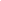 Dėl pritarimo Lazdijų r. Būdviečio mokyklos direktoriaus 2012 m. veiklos ataskaitaiĮvykdyta 32013-03-29 5TS-659Dėl pritarimo Lazdijų mokyklos-darželio „Kregždutė“  direktoriaus 2012 m. veiklos ataskaitaiĮvykdytas42013-03-29  5TS-660Dėl pritarimo Lazdijų r. Seirijų lopšelio-darželio „Žibutė“   direktoriaus 2012 m. veiklos ataskaitaiĮvykdytas52013-03-29  5TS-661Dėl pritarimo Lazdijų mokyklos-darželio „Vyturėlis“  direktoriaus 2012 m. veiklos ataskaitaiĮvykdytas62013-03-29  5TS-662 Dėl pritarimo Lazdijų r. Veisiejų lopšelio-darželio „Ąžuoliukas“  direktoriaus 2012 m. veiklos ataskaitaiĮvykdytas72013-03-29 5TS-663Dėl  pritarimo Lazdijų r. Stebulių  mokyklos direktoriaus 2012 m. veiklos ataskaitaiĮvykdytas82013-03-295TS-664Dėl pritarimo Lazdijų r. Aštriosios Kirsnos mokyklos direktoriaus 2012 metų veiklos ataskaitai Įvykdytas92013-03-295TS-665Dėl pritarimo Lazdijų r. Krosnos mokyklos direktoriaus  2012 m. veiklos ataskaitaiĮvykdytas102013-04-265TS-696Dėl pritarimo Lazdijų r.  Kučiūnų mokyklos direktoriaus 2012 metų veiklos ataskaitaiĮvykdytas112013-04-26 5TS-697Dėl  pritarimo Lazdijų r. Kapčiamiesčio Emilijos Pliaterytės  mokyklos direktoriaus 2012 metų veiklos ataskaitaiĮvykdytas122013-04-265TS-698Dėl pritarimo Lazdijų r. Šeštokų mokyklos direktoriaus 2012 metų veiklos ataskaitai Įvykdytas132013-04-265TS-699Dėl pritarimo Lazdijų r. Šventežerio mokyklos direktoriaus 2012 m. veiklos ataskaitai Įvykdytas142013-04-265TS-700Dėl pritarimo Lazdijų r. Seirijų Antano Žmuidzinavičiaus gimnazijos direktoriaus 2012 m. veiklos ataskaitai Įvykdytas152013-04-265TS-701Dėl pritarimo Lazdijų r.  Veisiejų gimnazijos direktoriaus 2012 m. veiklos ataskaitaiĮvykdytas162013-04-265TS-703Dėl pritarimo Lazdijų sporto centro direktoriaus 2012 m. veiklos ataskaitaiĮvykdyta172013-04-265TS-702Dėl pritarimo Lazdijų Motiejaus Gustaičio gimnazijos direktoriaus 2012 m. veiklos ataskaitaiĮvykdytas182013-04-265TS-704Dėl pritarimo Lazdijų krašto muziejaus direktoriaus 2012 m. veiklos ataskaitaiĮvykdytas192013-04-265TS-705 Dėl pritarimo Lazdijų rajono savivaldybės pedagoginės psichologinės tarnybos direktoriaus 2012 m. veiklos ataskaitaiĮvykdyta202013-04-265TS-707Dėl pritarimo Lazdijų rajono savivaldybės viešosios bibliotekos direktoriaus 2012 m. veiklos ataskaitaiĮvykdytas212013-04-26 5TS-731  Dėl Lazdijų rajono savivaldybės švietimo įstaigų priešmokyklinio ugdymo grupių ir klasių komplektų skaičiaus bei mokinių skaičiaus vidurkio klasės komplekte 2013-2014 mokslo metams nustatymoĮvykdytas222013-04-265TS-732Dėl įpareigojimo išklausyti bendravimo su vaikais tobulinimo kursus tėvams (globėjams) Lazdijų rajono savivaldybėje vykdymo tvarkos aprašo patvirtinimoVykdoma232013-05-305TS-766Dėl viešosios įstaigos Lazdijų švietimo centro etatinių darbuotojų pareigybių sąrašo patvirtinimo Įvykdytas242013-05-30 5TS-767  Dėl ikimokyklinį ugdymą vykdančių švietimo  įstaigų darbo vasaros metuĮvykdytas252013-05-305TS-781Dėl Klaudijaus Malevskio ir Artūro Mačionio paskatinimo už išskirtinius sportinius pasiekimusĮvykdyta262013-06-285TS-800Dėl Lazdijų rajono savivaldybės tarybos 2009 m. gruodžio 10 d. sprendimo Nr. 5TS-995 papildymo ir pakeitimoĮvykdytas272013-06-285TS-804Dėl Lazdijų rajono savivaldybės neformaliojo švietimo mokyklų išorinio vertinimo tvarkos aprašo patvirtinimoVykdoma 282013-09-09  5TS-852   Dėl centralizuoto vaikų priėmimo į Lazdijų rajono savivaldybės švietimo įstaigų ikimokyklinio ir priešmokyklinio ugdymo grupes tvarkos aprašo patvirtinimoĮvykdytas292013-09-095TS-853Dėl savaitinių pedagoginių valandų maksimalaus skaičiaus 2013-2014 mokslo metams neformaliojo švietimo įstaigose patvirtinimoVykdoma 302013-12-30 5TS-948  Dėl centralizuoto vaikų priėmimo į Lazdijų rajono savivaldybės švietimo įstaigų ikimokyklinio ir priešmokyklinio ugdymo grupes tvarkos aprašoVykdomas312013-12-305TS-949Dėl mokinių priėmimo į Lazdijų meno mokyklą tvarkos aprašo patvirtinimoVykdoma Eil. Nr.Sprendimo data ir numerisSprendimo pavadinimasInformacija apie įvykdymą1.2013 m. vasario 7 d. Nr. 5TS-586DĖL MOKESČIO UŽ TRUMPALAIKĖS SOCIALINĖS GLOBOS PASLAUGAS SUMAŽINIMOĮvykdytas2.2013 m. vasario 7 d. Nr. 5TS-585DĖL LAZDIJŲ RAJONO SAVIVALDYBĖS TARYBOS 2007 M. VASARIO 13 D. SPRENDIMO NR. 5TS-1496 PRIEDO NR. 2 PAKEITIMOVykdomas3.2013 m. vasario 28 d. Nr. 5TS-646DĖL LAZDIJŲ RAJONO SAVIVALDYBĖS TARYBOS 2010 M. VASARIO 20 D. SPRENDIMO NR. 5TS-1080 PAKEITIMOVykdoma4.2013 m. vasario 28 d. Nr. 5TS-645DĖL LAZDIJŲ RAJONO SAVIVALDYBĖS TARYBOS 2010 M. VASARIO 20 D. SPRENDIMO NR. 5TS-1079 PAKEITIMOVykdoma5.2013 m. balandžio 26 d. Nr. 5TS-730DĖL LAZDIJŲ RAJONO SAVIVALDYBĖS TARYBOS 2008 M. RUGSĖJO 9 D. SPRENDIMO NR. 5TS-568 PAPILDYMOVykdoma6.2013 m. birželio 28 d. Nr. 5TS-791DĖL LAZDIJŲ RAJONO SAVIVALDYBĖS TARYBOS 2010 M. SAUSIO 14 D. SPRENDIMO NR. 5TS-1058 PAKEITIMOVykdomas7.2013 m. birželio 28 d. Nr. 5TS-790DĖL LAZDIJŲ RAJONO SAVIVALDYBĖS 2013 METŲ SOCIALINIŲ PASLAUGŲ PLANO TVIRTINIMOĮvykdytas.8.2013 m. birželio 28 d. Nr. 5TS-789DĖL MOKESČIO UŽ TRUMPALAIKĖS SOCIALINĖS GLOBOS PASLAUGAS SUMAŽINIMOĮvykdytas9.2013 m. liepos 26 d. Nr. 5TS-836DĖL PINIGINĖS SOCIALINĖS PARAMOS AURIMUI BUDRAIĮvykdytas102013 m. gruodžio 18 d. Nr. 5TS-926DĖL SOCIALINĖS REABILITACIJOS PASLAUGŲ NEĮGALIESIEMS BENDRUOMENĖJE PROJEKTŲ FINANSAVIMO 2014 METAIS112013 m. gruodžio 18 d. Nr. 5TS-925DĖL SOCIALINĖS PAŠALPOS NEPASITURINTIEMS GYVENTOJAMS LAZDIJŲ RAJONO SAVIVALDYBĖJE SKYRIMO IR TEIKIMO TVARKOS APRAŠO TVIRTINIMOVykdoma. Šiuo aprašu vadovaujamasi skiriant socialines pašalpasDUOMENYS APIE LAZDIJŲ RAJONO SAVIVALDYBĖS TARYBOS SPRENDIMŲ ĮVYKDYMĄ 2013-01-01 - 2013-12-31Pavaduojantis  Architektūros skyriaus vedėją, vyr. specialistas							                             Mantas SabaliauskasDUOMENYS APIE LAZDIJŲ RAJONO SAVIVALDYBĖS TARYBOS SPRENDIMŲ VYKDYMĄ 2013-01-01 – 2013-12-31Vaiko teisių apsaugos skyriaus vedėja                                                                                                                                             Daiva Gorochovenkienė Lazdijų rajono savivaldybės administracijos Dokumentų ir informacijos skyriui Lazdijų rajono savivaldybės administracijos Dokumentų ir informacijos skyriui Lazdijų rajono savivaldybės administracijos Dokumentų ir informacijos skyriui 2014-03-13 Nr. VŪ3-422014-03-13 Nr. VŪ3-42Lazdijų rajono savivaldybės administracijos Dokumentų ir informacijos skyriui Lazdijų rajono savivaldybės administracijos Dokumentų ir informacijos skyriui Lazdijų rajono savivaldybės administracijos Dokumentų ir informacijos skyriui ATASKAITA APIE VIETINIO ŪKIO SKYRIAUS 2013 M. RAJONO SAVIVALDYBĖS TARYBOS SPRENDIMŲ VYKDYMĄATASKAITA APIE VIETINIO ŪKIO SKYRIAUS 2013 M. RAJONO SAVIVALDYBĖS TARYBOS SPRENDIMŲ VYKDYMĄATASKAITA APIE VIETINIO ŪKIO SKYRIAUS 2013 M. RAJONO SAVIVALDYBĖS TARYBOS SPRENDIMŲ VYKDYMĄATASKAITA APIE VIETINIO ŪKIO SKYRIAUS 2013 M. RAJONO SAVIVALDYBĖS TARYBOS SPRENDIMŲ VYKDYMĄATASKAITA APIE VIETINIO ŪKIO SKYRIAUS 2013 M. RAJONO SAVIVALDYBĖS TARYBOS SPRENDIMŲ VYKDYMĄEil. Nr.DataSprendimasSprendimasInformacija apie vykdymąInformacija apie vykdymą12013-02-07 Nr. 5TS-592Dėl pritarimo sutarties pasirašymuiDėl pritarimo sutarties pasirašymuiĮvykdytasĮvykdytas22013-02-07 5TS-593Dėl Lazdijų rajono savivaldybės tarybos 2012 m. rugsėjo 28 d. sprendimo Nr. 5TS–462 papildymoDėl Lazdijų rajono savivaldybės tarybos 2012 m. rugsėjo 28 d. sprendimo Nr. 5TS–462 papildymoĮvykdytasĮvykdytas32013-02-07 5TS-594Dėl Lazdijų rajono savivaldybės atliekų tvarkymo taisyklių patvirtinimoDėl Lazdijų rajono savivaldybės atliekų tvarkymo taisyklių patvirtinimoĮvykdytasĮvykdytas42013-03-29 5TS-674Dėl pritarimo sutarties pasirašymuiDėl pritarimo sutarties pasirašymuiĮvykdytasĮvykdytas52013-03-29 5TS-675Dėl pritarimo rangos darbų sutarties pasirašymuiDėl pritarimo rangos darbų sutarties pasirašymuiĮvykdytasĮvykdytas62013-04-26 5TS-756Dėl objektų sąrašo patvirtinimo ir pritarimo finansavimo sutarties pasirašymuiDėl objektų sąrašo patvirtinimo ir pritarimo finansavimo sutarties pasirašymuiĮvykdytasĮvykdytas72013-10-31 5TS-896Dėl objektų sąrašo pakeitimo ir papildomo susitarimo prie finansavimo sutarties pasirašymoDėl objektų sąrašo pakeitimo ir papildomo susitarimo prie finansavimo sutarties pasirašymoĮvykdytasĮvykdytas82013-10-31 5TS-897Dėl Lazdijų rajono savivaldybės vietinės reikšmės kelių ir miestų gatvių sąrašų patvirtinimoDėl Lazdijų rajono savivaldybės vietinės reikšmės kelių ir miestų gatvių sąrašų patvirtinimoĮvykdytasĮvykdytas92013-12-18 5TS-927Dėl pritarimo rangos darbų sutarties pasirašymuiDėl pritarimo rangos darbų sutarties pasirašymuiĮvykdytasĮvykdytasDokumentų ir informacijos skyriuiDokumentų ir informacijos skyriuiDokumentų ir informacijos skyriui2014-03-       Nr. ŽŪ1-2014-03-       Nr. ŽŪ1-2014-03-       Nr. ŽŪ1-Dokumentų ir informacijos skyriuiDokumentų ir informacijos skyriuiDokumentų ir informacijos skyriuiĮ                       Nr. Į                       Nr. Į                       Nr. Eil.Nr.Eil.Nr.Sprendimo data, numerisSprendimo pavadinimasSprendimo pavadinimasInformacija apie vykdymą1.1.2013 m. kovo 29 d.Nr. 5TS-671Dėl Lazdijų rajono savivaldybės melioracijos darbų vykdymo 2013 metų programos patvirtinimoDėl Lazdijų rajono savivaldybės melioracijos darbų vykdymo 2013 metų programos patvirtinimoĮvykdyta2.2.2013 m. kovo 29 d. Nr. 5TS-672Dėl Lazdijų rajono savivaldybės kaimo plėtros programos lėšų naudojimo tvarkos aprašo patvirtinimoDėl Lazdijų rajono savivaldybės kaimo plėtros programos lėšų naudojimo tvarkos aprašo patvirtinimoĮvykdyta3.3.2013 m. kovo 29 d. Nr. 5TS-673Dėl 2013 metų Lazdijų rajono savivaldybės kaimo plėtros programos pajamų-išlaidų sąmatos patvirtinimoDėl 2013 metų Lazdijų rajono savivaldybės kaimo plėtros programos pajamų-išlaidų sąmatos patvirtinimoĮvykdyta4.4.2013 m. gruodžio 18 d. Nr. 5TS-930Dėl Lazdijų rajono savivaldybės tarybos 2013 m. kovo 29 d. sprendimo Nr. 5TS-671 pakeitimoDėl Lazdijų rajono savivaldybės tarybos 2013 m. kovo 29 d. sprendimo Nr. 5TS-671 pakeitimoĮvykdyta5.5.2013 m. gruodžio 18 d. Nr. 5TS-944Dėl pritarimo viešosios įstaigos įsteigimuiDėl pritarimo viešosios įstaigos įsteigimuiĮvykdyta su Ekonomikos skyriumiEil. Nr.Sprendimo data, numerisSprendimo pavadinimasInformacija apie įvykdymą2013 m gruodžio 18 d. Nr.5TS-933Dėl pritarimo sutarties pasirašymuiĮvykdyta2013 m. lapkričio 26 d. Nr.5TS-917Dėl pritarimo sutarties pasirašymuiĮvykdytaLazdijų rajono savivaldybės administracijosDokumentų ir informacijos skyriui2014-03-       Nr. Lazdijų rajono savivaldybės administracijosDokumentų ir informacijos skyriuiDĖL INFORMACIJOS APIE TARYBOS SPRENDIMŲ VYKDYMĄDĖL INFORMACIJOS APIE TARYBOS SPRENDIMŲ VYKDYMĄSprendimo data ir Nr. Sprendimo Nr.Sprendimo pavadinimasSprendimo rengimo tikslasSprendimo vykdymas2013 m. gruodžio 31 d. 5TS-924  Dėl Lazdijų rajono savivaldybės 2013-2015 m. strateginio veiklos plano patvirtinimo  Patvirtinti Lazdijų rajono savivaldybės strateginį 2013–2015 m. veiklos planą, kuriame, vadovaujantis strateginio planavimo metodikos nuostatomis ir siekiant labiau sistemingo savivaldybės veiklos planavimo, programos yra susietos su finansiniais rodikliais ir vertinimo kriterijaisVykdomas2013 m. gruodžio 31 d. 5TS-923  Dėl Lazdijų rajono savivaldybės 2011–2020 m. strateginio plėtros plano ataskaitos už 2011-2012 m. patvirtinimo  Patvirtinti Lazdijų rajono savivaldybės 2011–2020 m. strateginio plėtros plano ataskaitą už 2011-2012 m.Įvykdytas2013 m. kovo 7 d. 5TS-617  Dėl Lazdijų rajono savivaldybės administracijos seniūnijų 2013 m. veiklos programų patvirtinimo  Vietos savivaldos įstatyme nurodyta, kad kiekvienais metais savivaldybės taryba, tvirtindama savivaldybės biudžetą, tvirtina seniūnijų veiklos programasĮvykdytas 2013 m. kovo 7 d. 5TS-616  Dėl Lazdijų rajono savivaldybės 2013 m. veiklos programų patvirtinimo   Vadovaujantis Vietos savivaldos įstatymu, savivaldybės biudžeto lėšos gali būti naudojamos tik savivaldybių tarybų patvirtintoms socialinėms ir ekonominėms bei kitoms programoms įgyvendinti, savivaldybių biudžetinėms įstaigoms išlaikyti ir viešųjų paslaugų teikimui organizuotiĮvykdytasEil Nr.Rajono savivaldybės tarybos sprendimo pavadinimasSprendimo priėmimo data ir Nr.Sprendimo ruošimo priežastisDuomenys apie sprendimo įvykdymą1.Dėl Lazdijų rajono savivaldybės Visuomenės sveikatos stebėsenos 2009 - 2011 m. programos ataskaitos už 2011 m. 2013 m. vasario 7d.Tarybos sprendimas Nr.5TS-588Kasmet informuoti Tarybą apie vykdomą visuomenės sveikatos stebėseną Lazdijų r. sav. teritorijoje. Tarybai pritarus, ataskaita siunčiama Valstybės visuomenės sveikatos stebėsenos fonduiĮvykdytas2.Dėl greitosios medicinos pagalbos dispečerinės paslaugų perdavimo2013 m. vasario 7d.Tarybos sprendimas Nr.5TS-610Vykdytas SAM ministro įsakymasĮvykdytas3.Dėl Lazdijų rajono savivaldybės visuomenės sveikatos biuro 2013 m. darbo plano patvirtinimo2013 m. vasario 28d.Tarybos sprendimas Nr.5TS-628Kasmet taryba tvirtinaVSBdarbo planąĮvykdytas4.Dėl pritarimo Lazdijų rajono savivaldybės Visuomenės sveikatos biuro vadovo 2012 m. veiklos ataskaitai2013 m. balandžio 26d.Tarybos sprendimas Nr. 5TS-710Kasmet taryba tvirtinaVSB vadovo 2012 m. veiklos ataskaitąĮvykdytas5.Dėl Lazdijų rajono savivaldybės vykdomų visuomenės sveikatos priežiūros funkcijų įgyvendinimo 2012 metų ataskaitos2013 m. balandžio 26d.Tarybos sprendimas Nr. 5TS-729Rajono savivaldybės vykdomų visuomenės sveikatos priežiūros funkcijų įgyvendinimo  metinė ataskaita kasmet teikiama tvirtinti tarybai ir siunčiama SAMĮvykdytas6.Dėl 2013 m. Lazdijų rajono savivaldybės visuomenės sveikatos rėmimo specialiosios programos2013 m. balandžio 26d.Tarybos sprendimas Nr. 5TS-728Patvirtinti taryboje Lazdijų rajono savivaldybės visuomenės sveikatos rėmimo specialiają programą ir jos sąmatą.Įvykdytas7. Dėl pritarimo viešosios įstaigos „Lazdijų ligoninė“ 2012 m. veiklos ataskaitai ir auditoriaus išvadai2013 m. balandžio 26d.Tarybos sprendimas Nr. 5TS-715VšĮ „Lazdijų ligoninė“ kasmet teikia tarybai tvirtinti  veiklos ataskaitą ir auditoriaus išvadąĮvykdytas8.Dėl pritarimo viešosios įstaigos „Lazdijų savivaldybės pirminės sveikatos priežiūros centras“ 2012 m. veiklos ataskaitai, auditoriaus išvadai ir audito ataskaitai2013 m. balandžio 26d.Tarybos sprendimas Nr. 5TS-714Lazdijų PSPC kasmet teikia tarybai tvirtinti  veiklos ataskaitą ir auditoriaus išvadąĮvykdytas9.Dėl lėšų medicinos punktų paslaugų kokybės gerinimui paskirstymo2013 m. 2013 m. gegužės 30 d.Tarybos sprendimas Nr. 5TS-769Biudžete numatytas ir paskirstytas lėšas medicinos punktam patvirtinti tarybos sprendimuĮvykdytas10.Dėl 2013 metų Lazdijų rajono savivaldybės asmens sveikatos priežiūros viešųjų įstaigų siektinų veiklos užduočių nustatymo2013 m. gegužės 30 d.Tarybos sprendimas Nr. 5TS-768Kasmet nustatomos asmens sveikatos priežiūros viešųjų įstaigų siektinuos veiklos užduotysĮvykdytas11.Dėl viešosios įstaigos „Lazdijų savivaldybės pirminės sveikatos priežiūros centras“ vyriausios gydytojos mėnesinės algos kintamosios dalies dydžio nustatymo2013 m. birželio 28 d.Tarybos sprendimas Nr. 5TS-788Pagal surinktus balus nustatomasvyriausios gydytojos mėnesinės algos kintamosios dalies dydisĮvykdytas12.Dėl žmonių gyvybės apsaugos Lazdijų rajono savivaldybės vandens telkiniuose bei žmonių saugaus elgesio vandenyje ir ant ledo taisyklių patvirtinimo 2013 m. liepos 29 d.Tarybos sprendimas Nr. 5TS-816Parengtos patvirtintos taryboje žmonių gyvybės apsaugos Lazdijų rajono savivaldybės vandens telkiniuose bei žmonių saugaus elgesio vandenyje ir ant ledo taisyklėsĮvykdytas13.Dėl viešosios įstaigos „Lazdijų savivaldybės pirminės sveikatos priežiūros centras“ struktūros suderinimo2013 m. spalio 31 d.Nr. 5TS-891Pakeitus stacionarius medicinos punktus  į stacionarius derinama nauja PSPC struktūraĮvykdytas14.Dėl viešosios įstaigos „Lazdijų savivaldybės pirminės sveikatos priežiūros centras“ stebėtojų tarybos sudarymo2013 m. spalio 31 d.Tarybos sprendimas Nr. 5TS-888Pasibaigus tarybos galiojimo laikui sudaroma ir tvirtinama nauja stebėtojų tarybosĮvykdytas15.Dėl viešosios įstaigos „Lazdijų ligoninė“ stebėtojų tarybos sudarymo2013 m. spalio 31 d.Tarybos sprendimas Nr. 5TS-889Pasibaigus tarybos galiojimo laikui sudaroma ir tvirtinama nauja stebėtojų tarybosĮvykdytasEil. Nr.Rajono savivaldybės tarybos sprendimo pavadinimasSprendimo priėmimo data ir Nr.Sprendimo ruošimo priežastisDuomenys apie sprendimo įvykdymą1DĖL RAJONO SAVIVALDYBĖS TARYBOS 2011 M. GRUODŽIO 2 D. SPRENDIMO NR. 5TS-195  „DĖL PRITARIMO PROJEKTUI“ 2013 m. gruodžio 18 d. Nr.5TS-9291. 1 punkte vietoje skaičiaus „1 994 195,17“ įrašyti skaičių „2 957 330,68“;2. 3 punktą išdėstyti taip:„3. Numatyti iš rajono savivaldybės biudžeto lėšų projekto daliniam finansavimui iki 1 112 700,15 Lt su PVM visų tinkamų finansuoti projekto išlaidų.“Vykdoma.2DĖL PRITARIMO PROJEKTUI „LAZDIJŲ R. STEBULIŲ MOKYKLOS PASTATO MODERNIZAVIMAS“ IR JO DALINIO FINANSAVIMO2013 m. rugsėjo 9 d. Nr.5TS-8551. Pritarti Lazdijų r. Stebulių mokyklos rengiamam projektui „Lazdijų r. Stebulių mokyklos pastato modernizavimas”. Planuojama bendra projekto vertė 495 000 Lt su PVM.2.Užtikrinti visų netinkamų finansuoti, bet 1 punkte nurodytam projektui įgyvendinti reikalingų, išlaidų padengimą iš Lazdijų rajono savivaldybės biudžeto lėšų, neviršijant 81700,00 Lt (aštuoniasdešimt vieno tūkstančio septynių šimtų litų).Paraiška pateikta. Sudaryta eilė finansavimui gauti (Nr.22).3DĖL PRITARIMO RENGIAMAM PROJEKTUI „LAZDIJŲ R. KUČIŪNŲ MOKYKLOS PASTATO MODERNIZAVIMAS“ IR JO DALINIO FINANSAVIMO2013 m. rugsėjo 9 d. Nr.5TS-8561. Pritarti Lazdijų r. Kučiūnų mokyklos rengiamam projektui „Lazdijų r. Kučiūnų mokyklos pastato modernizavimas”. Planuojama bendra projekto vertė 935 000 Lt su PVM.2. Užtikrinti visų netinkamų finansuoti, bet 1 punkte nurodytam projektui įgyvendinti reikalingų išlaidų padengimą iš Lazdijų rajono savivaldybės biudžeto lėšų, neviršijant 106 400,00 Lt  (vieno šimto šešių tūkstančių keturių šimtų litų).Paraiška pateikta. Sudaryta eilė paramai gauti (Nr.15 iš 158)4DĖL LAZDIJŲ RAJONO SAVIVALDYBĖS TARYBOS 2013 M. BIRŽELIO 28 D. SPRENDIMO NR. 5TS-785 „DĖL PRITARIMO PROJEKTUI  „LAZDIJŲ R. KROSNOS MOKYKLOS SPORTO SALĖS, ESANČIOS LAZDIJŲ R. SAV. KROSNOS MSTL., MODERNIZAVIMAS“ pakeitimo2013 m. rugsėjo 9 d. Nr.5TS-854Pakeisti Lazdijų rajono savivaldybės tarybos 2013 m. birželio 28 d. sprendimą Nr. 5TS-785 „Dėl pritarimo projektui „Lazdijų r. Krosnos mokyklos sporto salės, esančios Lazdijų r. sav. Krosnos mstl., modernizavimas“:              1.  1 punktą išdėstyti taip: „1. Pritarti Lazdijų r. Krosnos mokyklos projektui „Lazdijų r. Krosnos mokyklos sporto salės, esančios Lazdijų r. sav. Krosnos mstl., modernizavimas“. Bendra projekto vertė – 327 372,00 Lt. Projektas finansuojamas Europos Sąjungos fondų ir Lietuvos Respublikos valstybės biudžeto lėšomis.“2. Papildyti 3 punktu ir jį išdėstyti taip: „3. Numatyti iš rajono savivaldybės biudžeto lėšų 38 129,00 Lt tinkamoms finansuoti projekto išlaidoms, kurių nepadengia paramos lėšos, padengti.“Vykdoma.5DĖL PRITARIMO PROJEKTUI  „KOMPLEKSINĖ TURIZMO PLĖTRA LIETUVOS-LENKIJOS PASIENYJE“ IR JO DALINIO FINANSAVIMO2013 m. liepos 26 d. Nr.5TS-8111. Pritarti VšĮ Lazdijų kultūros centro  projektui „Kompleksinė turizmo plėtra Lietuvos ir Lenkijos pasienyje“. Numatoma projekto vertė – 343 243,00 Lt.2. Numatyti projekto daliniam finansavimui iki 15 proc. (iki 51486,00 Lt) visų tinkamų finansuoti projekto išlaidų iš Lazdijų rajono savivaldybės biudžeto lėšų. Paraiška pateikta, finansavimas gautas.6DĖL PRITARIMO RENGIAMAM PROJEKTUI  „EDUKACINIS ŽAIDIMAS LT@PL“ IR JO DALINIO FINANSAVIMO2013 m. liepos 26 d. Nr. 5TS-8121. Pritarti Lazdijų rajono savivaldybės viešosios bibliotekos rengiamam projektui „Edukacinis žaidimas LT@PL“. Numatoma projekto vertė – 353 500,00 Lt.2. Numatyti projekto daliniam finansavimui iki 15 proc. (iki 53 025,00 Lt) visų tinkamų finansuoti projekto išlaidų iš Lazdijų rajono savivaldybės biudžeto lėšų. 3. Užtikrinti netinkamų finansuoti, bet šiam projektui įgyvendinti reikalingų išlaidų, jeigu tokių bus, padengimą iš Lazdijų rajono savivaldybės biudžeto lėšų.Paraiška parengta, finansavimas negautas.7DĖL LAZDIJŲ R. KROSNOS MOKYKLOS DALYVAVIMO KLIMATO KAITOS SPECIALIOJOJE PROGRAMOJE  2013 m. liepos 26 d. Nr.5TS-8131. Atrinkti Lazdijų r. Krosnos mokyklą 2013 metais dalyvauti Klimato kaitos specialiojoje programoje.2. Užtikrinti visų netinkamų finansuoti, bet mokyklos pastatų modernizavimo projektui įgyvendinti reikalingų išlaidų padengimą iš Lazdijų rajono savivaldybės biudžeto lėšų, neviršijant 100.000,00 (vieno šimto tūkstančių) litų sumos.3. Laikyti netekusiu galios Lazdijų rajono savivaldybės tarybos 2012 m. liepos 12 d. sprendimo Nr. 5TS-426 „Dėl Lazdijų rajono savivaldybės Krosnos pagrindinės mokyklos dalyvavimo klimato kaitos specialiojoje  programoje“ 1ir 2 punktus.Paraiška vertinama.8DĖL LAZDIJŲ RAJONO SAVIVALDYBĖS TARYBOS 2013 M. GEGUŽĖS 30 D. SPRENDIMO NR. 5TS-759 „DĖL PRITARIMO RENGIAMAM PROJEKTUI  „TURIZMO INDUSTRIJOS MODERNIZAVIMAS LIETUVOS–LENKIJOS PASIENIO REGIONE“ IR JO DALINIO FINANSAVIMO PAKEITIMO2013 m. liepos 26 d. Nr. 5TS-809Pakeisti Lazdijų rajono savivaldybės tarybos 2013 m. gegužės 30 d. sprendimo Nr. 5TS-759 „Dėl pritarimo rengiamam projektui  „Turizmo industrijos modernizavimas Lietuvos–Lenkijos pasienio regione“ ir jo dalinio finansavimo“ 2 punktą ir jį išdėstyti taip: „2. Numatyti iš Lazdijų rajono savivaldybės biudžeto lėšų projekto daliniam finansavimui iki 15 proc. (iki 76950,00 Lt) VšĮ „Lazdijų turizmo informacinis centras“ tenkančios projekto vertės dalies tinkamų finansuoti išlaidų  ir užtikrinti netinkamų finansuoti, bet šiam projektui įgyvendinti reikalingų išlaidų, jeigu tokių bus, padengimą.“Paraiška pateikta finansavimas negautas.9DĖL PRITARIMO PROJEKTUI „LAZDIJŲ R. KROSNOS MOKYKLOS SPORTO SALĖS, ESANČIOS LAZDIJŲ R. SAV. KROSNOS MSTL., MODERNIZAVIMAS“2013 m. birželio 28 d. Nr.5TS-7851. Pritarti Lazdijų r. Krosnos mokyklos projektui „Lazdijų r. Krosnos mokyklos sporto salės, esančios Lazdijų r. sav. Krosnos mstl., modernizavimas“. Bendra projekto vertė – 327 372,00 Lt. Projektas finansuojamas Europos Sąjungos fondų ir Lietuvos Respublikos valstybės biudžeto lėšomis.2013 m. rugsėjo 9 d. Lazdijų rajono savivaldybės tarybos sprendimo Nr. 5TS-854 redakcija 2. Užtikrinti netinkamų finansuoti, bet šiam projektui įgyvendinti reikalingų išlaidų, jeigu tokių bus, padengimą iš Lazdijų rajono savivaldybės biudžeto lėšų.3. Numatyti iš rajono savivaldybės biudžeto lėšų 38 129,00 Lt tinkamoms finansuoti projekto išlaidoms, kurių nepadengia paramos lėšos, padengti.2013 m. rugsėjo 9 d. Lazdijų rajono savivaldybės tarybos sprendimo Nr. 5TS-854 redakcijaVykdoma.10DĖL PRITARIMO RENGIAMAM PROJEKTUI „ŠILČIAU + ŠVIESIAU = PIGIAU: LIETUVOS IR LENKIJOS BENDRADARBIAVIMAS PER SIENĄ“ IR JO DALINIO FINANSAVIMO2013 m. gegužės 30 d. Nr.5TS-7601. Pritarti Lazdijų r. Aštriosios Kirsnos mokyklos kartu su partneriu Lenkijos Respublikos Senųjų Juchų valsčiaus savivaldybe rengiamam projektui ,,Šilčiau + šviesiau = pigiau: Lietuvos ir Lenkijos bendradarbiavimas per sieną“. Numatoma bendra projekto vertė – 2 020 000,00 Lt. Projekto vertės dalis, tenkanti Lazdijų r. Aštriosios Kirsnos mokyklai, ne daugiau kaip 1 300 000,00 Lt. 2. Numatyti iš Lazdijų rajono savivaldybės biudžeto lėšų projekto daliniam projekto finansavimui iki 15 proc. (iki 195 000,00 Lt) Lazdijų r. Aštriosios Kirsnos mokyklai tenkančios projekto vertės dalies tinkamų finansuoti išlaidų.Pasirašyta finansavimo administravimo sutartis, projektas įgyvendinamas.11DĖL PRITARIMO RENGIAMAM PROJEKTUI  „TURIZMO INDUSTRIJOS MODERNIZAVIMAS LIETUVOS–LENKIJOS PASIENIO REGIONE“ IR JO DALINIO FINANSAVIMO2013 m. gegužės 30 d. Nr.5TS-7591. Pritarti viešosios įstaigos „Lazdijų turizmo informacinis centras “ su  partneriu Lenkijos Respublikos Suvalkų žemės ūkio ir turizmo rūmais rengiamam projektui ,,Turizmo industrijos modernizavimas Lietuvos–Lenkijos pasienio regione“. Numatoma bendra projekto vertė - 992 960 Lt. Projekto vertės dalis, tenkanti viešajai  įstaigai „Lazdijų turizmo informacinis centras“, ne daugiau kaip 513 000,00 Lt.2. Numatyti iš Lazdijų rajono savivaldybės biudžeto lėšų projekto daliniam finansavimui iki 15 proc. (iki 76950,00 Lt) VšĮ „Lazdijų turizmo informacinis centras“ tenkančios projekto vertės dalies tinkamų finansuoti išlaidų  ir užtikrinti netinkamų finansuoti, bet šiam projektui įgyvendinti reikalingų išlaidų, jeigu tokių bus, padengimą.Pateikta paraiška.Finansavimas neskirtas.12DĖL PRITARIMO PROJEKTUI „KELIO NR. 3-41 ŠEŠTOKŲ SENIŪNIJOJE REKONSTRUKCIJA” IR JO DALINIO FINANSAVIMO2013m. kovo 29 d. Nr.5TS-6701. Pritarti Lazdijų rajono savivaldybės administracijos rengiamam projektui „ Kelio Nr. 3-41 Šeštokų seniūnijoje rekonstrukcija”. Numatoma bendra projekto vertė 424 791,09 Lt.2. Numatyti iš Lazdijų rajono savivaldybės biudžeto lėšų projekto daliniam finansavimui iki 10,5 proc. (iki 44603,06 Lt) visų tinkamų finansuoti projekto išlaidų.3. Užtikrinti:3.1. ne mažiau nei 4,5 proc. projekto tinkamų deklaruoti Europos Komisijai lėšų padengimą iš Lazdijų rajono savivaldybės biudžeto, esant bendrojo finansavimo lėšų trūkumui iš Susisiekimo ministerijos asignavimuose numatytų valstybės biudžeto lėšų; 3.2. 5 proc. nesuderinto pirkimo vertės finansavimo sumažinimo padengimą iš Lazdijų rajono savivaldybės biudžeto lėšų, jei iki paraiškos pateikimo su Transporto investicijų direkcija (TID) būtų nesuderinti projekto veiklų viešųjų pirkimų dokumentai;3.3. 5 proc. numatomo skirti finansavimo sumažinimo padengimą iš Lazdijų rajono savivaldybės biudžeto, jeigu galutinė paraiškų pateikimo TID data būtų nukeliama ilgesniam nei 3 mėnesių laikotarpiui; 3.4.  5 proc. finansavimo ir administravimo sutartyje nurodyto projektui skirto finansavimo sumažinimą nuo nesuderinto pirkimo vertės padengti iš Lazdijų rajono savivaldybės biudžeto, jei po projekto finansavimo ir administravimo sutarties pasirašymo būtų nesuderinti su TID projekto veiklų viešųjų pirkimų (kurie nebuvo įvykdyti iki paraiškos pateikimo) dokumentai;  3.5. netinkamų finansuoti ir tinkamų, kurių nepadengia finansavimas, bet šiam projektui įgyvendinti reikalingų išlaidų, jeigu tokių bus, padengimą iš Lazdijų rajono savivaldybės biudžeto lėšų.Vykdoma13DĖL PRITARIMO SUTARTIES PASIRAŠYMUI2013 m. liepos 26 d. Nr. 5TS-815Pritarti, kad rajono savivaldybės administracijos direktoriaus pavaduotojas pasirašytų sutartį dėl Lazdijų m. Dzūkų g. 9 daugiabučio namo atnaujinimo (modernizavimo) darbų atlikimo organizavimo su konkursą laimėjusia įmone UAB „Costum“ už 770991,58 Lt (septynis šimtus septyniasdešimt tūkstančių devynis šimtus devyniasdešimt vieną Lt 58 ct) su PVM.Sutartis pasirašyta14DĖL PRITARIMO BENDRADARBIAVIMO SUTARČIAI2013 m. liepos 26 d. Nr. 5TS-814Pritarti, kad Lazdijų rajono savivaldybės meras pasirašytų Lazdijų rajono savivaldybės bendradarbiavimo sutartį su Estijos Respublikos Valgos apskrities Torvos miesto savivaldybe.Sutartis pasirašyta15DĖL PRITARIMO BENDRADARBIAVIMO SUSITARIMUI2013 m. gruodžio 18 d. Nr.5TS-928Pritarti, kad Lazdijų rajono savivaldybės meras Artūras Margelis pasirašytų bendradarbiavimo susitarimą tarp Lazdijų rajono savivaldybės ir Baltarusijos Respublikos Gardino rajono vykdomojo komiteto (susitarimo projektas pridedamas).Sutartis pasirašyta16DĖL PRITARIMO PROJEKTUI „MOTIEJAUS GUSTAIČIO MEMORIALINIO NAMO TVARKYBOS DARBAI“ IR JO DALINIO FINANSAVIMO2013 m. lapkričio 26 d. Nr.5TS-9151.   Pritarti projekto „Motiejaus Gustaičio memorialinio namo tvarkybos darbai“ (toliau – projektas) rengimui ir įgyvendinimui pagal 2009–2014 m. Europos ekonominės erdvės finansinio mechanizmo programą „Kultūros ir gamtos paveldo išsaugojimas ir atgaivinimas“. Planuojama bendra projekto vertė – 900 000,00 Lt (devyni šimtai tūkstančių litų) su PVM. 2.   Numatyti iš Lazdijų rajono savivaldybės biudžeto lėšų projekto daliniam finansavimui 15 proc. projekto vertės tinkamų finansuoti išlaidų, bet ne daugiau kaip 153 000 Lt (vieną šimtą penkiasdešimt tris tūkstančius litų).3.   Užtikrinti netinkamų finansuoti, bet šiam projektui įgyvendinti reikalingų išlaidų, jeigu tokių bus, padengimą iš Lazdijų rajono savivaldybės biudžeto lėšų.Vertinama pateikta paraiška.17DĖL PRITARIMO DALYVAVIMUI PROJEKTE „VERSLUMO SKATINIMAS PIETŲ LIETUVOS REGIONE“ IR JO DALINIO FINANSAVIMO2013 m. rugsėjo 9 d. Nr.5TS-8381. Pritarti VšĮ „Lazdijų turizmo informacinis centras“ dalyvavimui partnerio teisėmis projekte „Verslumo skatinimas Pietų Lietuvos regione“ pagal 2007-2013 m. Ekonomikos augimo veiksmų programos 2 prioriteto „Verslo produktyvumo didinimas ir aplinkos verslui gerinimas“ VP2-2.2-ŪM-02-K priemonę „Asistentas-4“.  Bendra projekto vertė – 1 022 044 Lt. Projekto vertė, tenkanti VšĮ „Lazdijų turizmo informacinis centras“, ne daugiau kaip 118 808 Lt.2. Užtikrinti šio sprendimo 1 punkte nurodyto projekto dalinį bendrafinansavimą, numatant iš Lazdijų rajono savivaldybės biudžeto lėšų iki 11 880,80 Lt visų tinkamų finansuoti projekto išlaidų daliai, tenkančiai VšĮ „Lazdijų turizmo informacinis centras“, padengti.Paraiška rezerviniame sąraše.18DĖL PAPILDOMO FINANSAVIMO2013 m. birželio 28 d. Nr.5TS-787Papildomai numatyti iš rajono savivaldybės biudžeto 88 317,14 Lt lėšų projekto „Viešosios įstaigos Lazdijų socialinių paslaugų centro dienos socialinės globos padalinio įsteigimas“ daliniam finansavimui. Vykdoma.19DĖL PRITARIMO PROJEKTUI „ŠEŠTOKŲ KULTŪROS NAMŲ VIDAUS PATALPŲ SUTVARKYMAS“ IR JO DALINIO FINANSAVIMO2013 m. birželio 28 d. Nr.5TS-7861. Pritarti Lazdijų rajono savivaldybės administracijos ir viešosios įstaigos Lazdijų kultūros centro rengiamam projektui „Šeštokų kultūros namų vidaus patalpų sutvarkymas“. Numatoma projekto vertė – 436 953,69 Lt.2. Numatyti projekto daliniam finansavimui iki 20 proc. (iki 87 391 Lt) visų tinkamų finansuoti projekto išlaidų. 3. Užtikrinti netinkamų finansuoti, bet šiam projektui įgyvendinti reikalingų išlaidų, jeigu tokių bus, padengimą iš Lazdijų rajono savivaldybės biudžeto lėšų.4. Patvirtinti, kad projektas atitinka:4.1. Alytaus regiono 2010-2020 metų plėtros plano I prioriteto „Konkurencinga ekonomika“ 1.3 tikslo „Darniai plėtoti Dzūkijos kaimą“ 1.3.1 uždavinio „Vystyti ir modernizuoti kaimo infrastruktūrą“ priemonę „Bendruomenių veiklai skirtų patalpų, kultūros namų, daugiafunkcių centrų, laisvalaikio ir pramogų centrų steigimas ar pritaikymas bendruomenės poreikiams“.4.2. Lazdijų rajono savivaldybės 2011-2020 m. strateginio plėtros plano II prioriteto „Patrauklios gyvenamosios aplinkos kūrimas ir plėtra“  3.7 tikslo „ Užtikrinti krašto etninės kultūros plėtrą“  3.7.3 uždavinio „Atnaujinti Lazdijų rajono savivaldybės kultūros įstaigas bei stiprinti jų materialinę bazę“  3.7.3.7 priemonę „Rekonstruoti ir modernizuoti VšĮ Lazdijų kultūros centro kultūros namų ir laisvalaikio salių patalpas, atnaujinti infrastruktūrą, užtikrinti prieinamumą neįgaliesiems“. 5. Patvirtinti, kad, siekiant išvengti dvigubo finansavimo rizikos, projektas nenumatytas įgyvendinti pagal Lietuvos Respublikos vidaus reikalų ministerijos įgyvendinamą Sanglaudos skatinimo veiksmų programos priemonę „Prielaidų spartesnei ūkinės veiklos diversifikacijai kaimo vietovėse sudarymas“, Lietuvos Respublikos aplinkos ministerijos įgyvendinamą Sanglaudos skatinimo veiksmų programos priemonę „Vandens tiekimo ir nuotekų tvarkymo sistemų renovavimas ir plėtra“, Lietuvos Respublikos susisiekimo ministerijos įgyvendinamą Ekonomikos augimo veiksmų programos priemonę „Savivaldos transporto infrastruktūros modernizavimas ir plėtra“, Lietuvos Respublikos ūkio ministerijos įgyvendinamas Sanglaudos skatinimo veiksmų programos priemones „Viešųjų nekilnojamųjų kultūros paveldo objektų kompleksiškas pritaikymas turizmo reikmėms“, „Viešosios paskirties pastatų renovavimas nacionaliniu lygiu“, „Viešosios paskirties pastatų renovavimas regioniniu lygiu“ ir „Viešosios paskirties renovavimo projektai, atitinkantys Lietuvos 2004–2006 metų Bendrojo programavimo dokumento 1.2 priemonės „Energijos tiekimo stabilumo, prieinamumo ir didesnio energetikos efektyvumo užtikrinimas“ naudos ir kokybės vertinimo kriterijus“, Lietuvos kaimo plėtros 2007–2013 metų programos priemonę „Vietos plėtros strategijų įgyvendinimas“ ar pagal kitas ES fondų, Lietuvos kaimo plėtros 2007 – 2013 metų programos ar nacionalinių programų lėšomis įgyvendinamas programas.6. Įgalioti rajono savivaldybės administracijos direktorių pasirašyti  jungtinės veiklos (partnerystės) sutartį su projekto partneriu VšĮ  Lazdijų kultūros centru. 7. Pritarti, kad rajono savivaldybės administracijos direktorius pasirašytų paramos sutartį ir kitus dokumentus, susijusius su šiuo projektu.Pateikta paraiška vertinimui.20DĖL PROJEKTŲ DALINIO FINANSAVIMO IR LEIDIMO PRISIDĖTI ĮNAŠU NATŪRA2013 m. gegužės 30 d. Nr.5TS-7611. Numatyti lėšų iš rajono savivaldybės biudžeto Lazdijų rajono Mikyčių kaimo bendruomenės komiteto bei viešosios įstaigos „Rudaminos socialinės pagalbos centras“ projektų daliniam finansavimui, jei jų vykdymui bus skirtas finansavimas pagal Lazdijų rajono kaimo plėtros strategijos 2010-2015 metams priemones:1.1. Lazdijų rajono Mikyčių kaimo bendruomenės komiteto  projektui „Viešosios erdvės sutvarkymas  Mikyčių kaimo ir socialinės globos centro „Židinys“ teritorijose per sportą sudarant galimybę integruoti globos centro vaikus į Lazdijų rajono bendruomenę“ iki 10 proc. projekto vertės, bet ne daugiau kaip 12668,00 Lt.1.2. Viešosios įstaigos „Rudaminos socialinės pagalbos centras“ projektui „Aktyvaus laisvalaikio ir sporto erdvės kūrimas ir gerinimas Rudaminos kaime“  iki 8,27 proc. projekto vertės, bet ne daugiau kaip 10000,00 Lt.2. Leisti prie Barčių kaimo bendruomenės projekto „Senųjų amatų puoselėjimas Veisiejų ir Seirijų bibliotekų kiemeliuose bei amatų demonstravimas Lazdijų rajono bendruomenėse“ įgyvendinimo, jei jo vykdymui bus skirtas finansavimas pagal Lazdijų rajono kaimo plėtros strategijos 2010-2015 metams priemones, prisidėti projekto partnerei   Lazdijų rajono savivaldybės viešajai bibliotekai įnašu natūra – Lazdijų rajono savivaldybei nuosavybės teise priklausančiu Lazdijų rajono savivaldybės viešosios bibliotekos turto patikėjimo teise valdomu pastatu – mokykla, kurios unikalus Nr. 5992-0004-4028. 3. Įgalioti rajono savivaldybės administracijos direktorių pasirašyti vietos projekto įgyvendinimo bendradarbiavimo sutartis su 1 ir 2 punktuose išvardintais vietos projektų pareiškėjais ir/ar partneriais.Vykdoma.Eil. Nr.Rajono savivaldybės tarybos sprendimo pavadinimasSprendimo priėmimo data ir numerisSprendimo ruošimo priežastisDuomenys apie sprendimo įvykdymą1.Dėl Lazdijų rajono savivaldybės mero ir rajono savivaldybės mero pavaduotojo pareiginės algos koeficientų nustatymo  2013 m. vasario 7 d.Nr.5TS-582Nustatyta Lazdijų rajono savivaldybės mero ir mero pavaduotojo pareiginės algos koeficientaiĮvykdyta2.Dėl Lazdijų rajono savivaldybės tarybos 2012 m. gruodžio 14 d. sprendimo Nr. 5TS-543 „Dėl leidimo Angelei Mizerienei dirbti projekto vadove“ pakeitimo2013 m. vasario 7 d.Nr.5TS-583Patikslinta darbo sutarties sąlygosĮvykdyta3.Dėl Lazdijų rajono savivaldybės tarybos 2012 m. liepos 12 d. sprendimo Nr. 5TS-419 „Dėl leidimo Artūrui Čiurlioniui dirbti projekto veiklų koordinatoriumi“ pakeitimo2013 m. vasario 7 d.Nr.5TS-584Patikslinta darbo sutarties sąlygosĮvykdyta4.Dėl Lazdijų rajono savivaldybės tarybos veiklos reglamento tvirtinimo2013 m. vasario 28 d.Nr.5TS-621Patvirtintas Lazdijų rajono savivaldybės tarybos veiklos reglamentasĮvykdyta5.Dėl Lazdijų rajono savivaldybės administracinės komisijos 2012 metų veiklos ataskaitos2013 m. vasario 28 d.Nr.5TS-622Patvirtinta Lazdijų rajono savivaldybės administracinės komisijos 2012 metų veiklos ataskaitaĮvykdyta6.Dėl Lazdijų rajono savivaldybės korupcijos prevencijos 2013-2015 metų programos ir jos įgyvendinimo priemonių plano2013 m. vasario 28 d.Nr.5TS-623Patvirtinta Lazdijų rajono savivaldybės korupcijos prevencijos 2013-2015 metų programa ir jos įgyvendinimo priemonių planasVykdoma7.Dėl Lazdijų rajono savivaldybės korupcijos prevencijos komisijos 2012 metų veiklos ataskaitos ir Lazdijų rajono savivaldybės korupcijos prevencijos programos 2012 metų įgyvendinimo priemonių plano vykdymo ataskaitos2013 m. vasario 28 d.Nr.5TS-624      PatvirtintaLazdijų rajono savivaldybės korupcijos prevencijos komisijos 2012 metų veiklos ataskaita ir Lazdijų rajono savivaldybės korupcijos prevencijos programos 2012 metų įgyvendinimo priemonių plano vykdymo ataskaitaĮvykdyta8.Dėl Lazdijų rajono savivaldybės institucijų teisės aktų ir jų projektų antikorupcinio vertinimo metodikos patvirtinimo2013 m. kovo 29 d.Nr.5TS-654Patvirtinta Lazdijų rajono savivaldybės institucijų teisės aktų ir jų projektų antikorupcinio vertinimo metodikaĮvykdyta9.Dėl Lazdijų rajono savivaldybės tarybos Etikos komisijos 2012 metų veiklos ataskaitos2013 m. kovo 29 d.Nr.5TS-655  Patvirtinta Lazdijų rajono savivaldybės tarybos Etikos komisijos 2012 metų veiklos ataskaitaĮvykdyta10.Dėl Lazdijų rajono savivaldybės visuomeninės administracinių ginčų komisijos 2012 metų veiklos ataskaitos2013 m. kovo 29 d.Nr.5TS-656  Patvirtinta Lazdijų rajono savivaldybės visuomeninės administracinių ginčų komisijos 2012 metų veiklos ataskaitaĮvykdyta11.Dėl Lazdijų rajono savivaldybės administracijos direktoriaus ir administracijos  2012 metų veiklos ataskaitos2013 m. kovo 29 d.Nr.5TS-716Patvirtinta Lazdijų rajono savivaldybės administracijos direktoriaus ir administracijos  2012 metų veiklos ataskaitaĮvykdyta12.Dėl Lazdijų rajono savivaldybės mero pavaduotojo Valdo Petro Mikelionio kasmetinių atostogų.2013 m. gegužės 30 d.Nr.5TS-777Suteikta Lazdijų rajono savivaldybės mero pavaduotojui Valdui Petrui Mikelioniui kasmetinės atostogos.Įvykdyta13.Dėl Dovilės Jonuškaitės skyrimo2013 m. birželio 28 d.Nr.5TS-792Paskirta Lazdijų rajono savivaldybės socialinės globos centro „Židinys“ direktorėĮvykdyta14.Dėl Lazdijų rajono savivaldybės tarybos 2012 m. rugsėjo 28 d. sprendimo Nr. 5TS-473 „Dėl leidimo Renatai Mockevičienei dirbti projekto koordinatore“ pakeitimo.    2013 m. birželio 28 d.Nr.5TS-805Patikslinta darbo sutarties sąlygosĮvykdyta15.Dėl Lazdijų rajono savivaldybės tarybos 2013 m. vasario 28 d. sprendimo Nr. 5TS-623 „Dėl Lazdijų rajono savivaldybės korupcijos prevencijos 2013–2015 metų programos ir jos įgyvendinimo priemonių plano“ papildymo2013 m. liepos 26 d.Nr.5TS-824Papildyta Lazdijų rajono savivaldybės korupcijos prevencijos 2013–2015 metų programa ir jos įgyvendinimo priemonių planasVykdoma16.Dėl Lazdijų rajono savivaldybės mero Artūro Margelio kasmetinių atostogų2013 m. liepos 26 d.5TS-825Suteikta kasmetinės  atostogos Lazdijų rajono savivaldybės merui Artūrui MargeliuiĮvykdyta17.Dėl Lazdijų rajono savivaldybės tarybos veiklos reglamento pakeitimo2013 m. spalio 31 d.Nr.5TS-867Pakeistas  Lazdijų rajono savivaldybės tarybos veiklos reglamentasĮvykdyta18.Dėl Danutės Matulevičienės paskyrimo2013 m. lapkričio 26 d.Nr.5TS-900Paskirta Lazdijų darželio–mokyklos „Kregždutė“ direktorėĮvykdyta19.Dėl Lazdijų Motiejaus Gustaičio gimnazijos direktorės Romos Giedraitienės atleidimo2013 m. lapkričio 26 d.Nr.5TS-901Atleista iš pareigų Lazdijų Motiejaus Gustaičio gimnazijos direktorėVykdoma20.Dėl Lazdijų rajono savivaldybės tarybos 2011 m. spalio 26 d. sprendimo Nr. 5TS-163 pakeitimo.2013 m. lapkričio 26 dNr.5TS-914Patikslinta peticijų komisijos sudėtisĮvykdyta21.Dėl leidimo Irenai Viktorijai Aleksonienei dirbti projekto vadove.2013 m. lapkričio 26 dNr.5TS-916Leista Irenai Viktorijai Aleksonienei dirbti projekto vadoveĮvykdyta22.Dėl Lazdijų rajono savivaldybės mero ir rajono savivaldybės mero pavaduotojo pareiginės algos koeficientų nustatymo2013 m. gruodžio 18 d. Nr.5TS-922Nustatyta Lazdijų rajono savivaldybės mero ir mero pavaduotojo pareiginės algos koeficientaiĮvykdyta23.Dėl Lazdijų rajono savivaldybės tarybos Etikos komisijos nuostatų patvirtinimo2013 m. gruodžio 30 d.Nr.5TS-946Patvirtinta Lazdijų rajono savivaldybės tarybos Etikos komisijos nuostataiĮvykdyta24.Dėl Lazdijų rajono savivaldybės korupcijos prevencijos komisijos nuostatų patvirtinimo.2013 m. gruodžio 30 d.Nr.5TS-955Patvirtinta Lazdijų rajono savivaldybės korupcijos prevencijos komisijos nuostataiĮvykdyta25.Dėl Lazdijų rajono savivaldybės valstybės tarnautojų pareigybių sąrašo patvirtinimo ir pareiginių algų nustatymo.2013 m. gruodžio 30 d.Nr.5TS-959Patvirtinta Lazdijų rajono savivaldybės valstybės tarnautojų pareigybių sąrašasĮvykdyta26.Dėl vertinimo komisijos sudarymo2013 m. gruodžio 30 d.Nr.5TS-962Sudaryta valstybės tarnautojų vertinimo komisijaĮvykdytaEil. Nr.Rajono savivaldybės tarybos sprendimo pavadinimasSprendimo priėmimo data ir numerisDuomenys apie sprendimo įvykdymą1.Dėl Lazdijų rajono savivaldybės tarybos 2013 m. vasario 7 d. posėdžio darbotvarkės pakeitimo2013 m. vasario 7 d.Nr. 5TS-579Įvykdyta2.Dėl Lazdijų rajono savivaldybės tarybos 2013 m. vasario 28 d. posėdžio darbotvarkės pakeitimo2013 m. vasario 28 d.Nr. 5TS-614Įvykdyta3.Dėl Lazdijų rajono savivaldybės tarybos 2013 m. kovo 29 d. posėdžio darbotvarkės pakeitimo2013 m. kovo 29 d.Nr. 5TS-653Įvykdyta4.Dėl Lazdijų rajono savivaldybės tarybos 2013 m. balandžio 26 d. posėdžio darbotvarkės pakeitimo2013 m. balandžio 26 d.Nr. 5TS-695Įvykdyta5.Dėl Lazdijų rajono savivaldybės tarybos 2013 m. gegužės 30 d. posėdžio darbotvarkės pakeitimo2013 m. gegužės 30 d.Nr. 5TS-758Įvykdyta6.Dėl Lazdijų rajono savivaldybės tarybos 2013 m. birželio 28 d. posėdžio darbotvarkės pakeitimo2013 m. birželio 28 d.Nr. 5TS-783Įvykdyta7.Dėl Lazdijų rajono savivaldybės tarybos 2013 m. liepos 26 d. posėdžio darbotvarkės pakeitimo2013 m. liepos 26 d.Nr. 5TS-806Įvykdyta8.Dėl Lazdijų rajono savivaldybės tarybos 2013 m. rugsėjo 9 d. posėdžio darbotvarkės pakeitimo2013 m. rugsėjo 9 d.Nr. 5TS-837Įvykdyta9.Dėl Lazdijų rajono savivaldybės tarybos 2013 m. spalio 31 d. posėdžio darbotvarkės pakeitimo2013 m. spalio 31 d.Nr. 5TS-864Įvykdyta10.Dėl garbės piliečio vardo suteikimo dainininkui Danieliui Sadauskui2013 m. spalio 31 d.Nr. 5TS-865Įvykdyta11.Dėl garbės piliečio vardo suteikimo rašytojui Romui Sadauskui2013 m. spalio 31 d.Nr. 5TS-866Įvykdyta12.Dėl Lazdijų rajono savivaldybės tarybos 2013 m. lapkričio 26 d. posėdžio darbotvarkės pakeitimo2013 m. lapkričio 26 d.Nr. 5TS-898Įvykdyta13.Dėl Lazdijų rajono savivaldybės tarybos 2013 m. gruodžio 18 d. posėdžio darbotvarkės pakeitimo2013 m. gruodžio 18 d.Nr. 5TS-918Įvykdyta14.Dėl Lazdijų rajono savivaldybės tarybos 2013 m. gruodžio 30 d. posėdžio darbotvarkės pakeitimo2013 m. gruodžio 30 d.Nr. 5TS-945Įvykdyta